ПРАВИТЕЛЬСТВО РЯЗАНСКОЙ ОБЛАСТИРАСПОРЯЖЕНИЕот 5 декабря 2023 г. N 735-рВ соответствии с Постановлением Правительства Рязанской области от 24.08.2021 N 220 "О государственных программах Рязанской области", приказом министерства экономического развития Рязанской области от 08.09.2023 N 225 "Об утверждении методических рекомендаций по разработке и реализации государственных программ Рязанской области":1. Утвердить паспорт государственной программы Рязанской области "Развитие местного самоуправления и гражданского общества", утвержденной Постановлением Правительства Рязанской области от 11 ноября 2015 г. N 280, (далее - Программа) и направления (подпрограммы) Программы согласно приложению.2. Настоящее распоряжение вступает в силу с 1 января 2024 года.3. Контроль за исполнением настоящего распоряжения возложить на первого заместителя Председателя Правительства Рязанской области.Губернатор Рязанской областиП.В.МАЛКОВПриложениек распоряжениюПравительства Рязанской областиот 5 декабря 2023 г. N 735-р1. ПАСПОРТгосударственной программы Рязанской области"Развитие местного самоуправления и гражданского общества"1.1. Основные положения1.2. Показатели государственной программы Рязанской области1.3. План достижения показателейгосударственной программы Рязанской области в 2024 году1.4. Структура государственной программы Рязанской области1.5. Финансовое обеспечение государственной программыРязанской области(тыс. рублей)Направление (подпрограмма) 1 "Повышение профессиональнойкомпетенции кадров органов местного самоуправлениямуниципальных образований Рязанской области"1.1. Общие положения направления (подпрограммы)1.2. Финансовое обеспечение направления (подпрограммы)(тыс. рублей)2. Паспорт комплекса процессных мероприятий"Профессиональная переподготовка и повышение квалификациисотрудников органов местного самоуправления муниципальныхобразований Рязанской области"2.1. Общие положения комплекса процессных мероприятий2.2. Показатели комплекса процессных мероприятий2.3. Перечень мероприятий (результатов) комплекса процессныхмероприятий2.4. Финансовое обеспечение комплекса процессных мероприятий(тыс. рублей)Направление (подпрограмма) 2 "Поддержка социально значимойдеятельности некоммерческих организаций"1.1. Общие положения направления (подпрограммы)1.2. Финансовое обеспечение направления (подпрограммы)(тыс. рублей)2. Проектная часть направления (подпрограммы)2.1. Перечень мероприятий (результатов) проектной части2.2. Финансовое обеспечение проектной части(тыс. рублей)3. Паспорт комплекса процессных мероприятий"Информационно-методическая поддержка СОНКО"3.1. Общие положения комплекса процессных мероприятий3.2. Показатели комплекса процессных мероприятий3.3. Перечень мероприятий (результатов) комплекса процессныхмероприятий3.4. Финансовое обеспечение комплекса процессных мероприятий(тыс. рублей)Направление (подпрограмма) 3 "Поддержка деятельностинекоммерческих организаций и других общественных институтовв сфере укрепления гражданского единства, гармонизациимежнациональных и межконфессиональных отношений, развитияказачества на территории Рязанской области"1.1. Общие положения направления (подпрограммы)1.2. Финансовое обеспечение направления (подпрограммы)(тыс. рублей)2. Проектная часть направления (подпрограммы)2.1. Перечень мероприятий (результатов) проектной части2.2. Финансовое обеспечение проектной части(тыс. рублей)3. Паспорт комплекса процессных мероприятий "Деятельностьв сфере реализации государственнойнациональной политики на территории Рязанской области"3.1. Общие положения комплекса процессных мероприятий3.2. Показатели комплекса процессных мероприятий3.3. Перечень мероприятий (результатов) комплекса процессныхмероприятий3.4. Финансовое обеспечение комплекса процессных мероприятий(тыс. рублей)Направление (подпрограмма) 4 "Поддержка местных(муниципальных) инициатив и участия населенияв осуществлении местного самоуправления"1.1. Общие положения направления (подпрограммы)1.2. Финансовое обеспечение направления (подпрограммы)(тыс. рублей)2. Проектная часть направления (подпрограммы)2.1. Перечень мероприятий (результатов) проектной части2.2. Финансовое обеспечение проектной части(тыс. рублей)3. Паспорт комплекса процессных мероприятий "Поддержкаучастия населения в осуществлении местного самоуправления"3.1. Общие положения комплекса процессных мероприятий3.2. Показатели комплекса процессных мероприятий3.3. Перечень мероприятий (результатов) комплекса процессныхмероприятий3.4. Финансовое обеспечение комплекса процессных мероприятий(тыс. рублей)Направление (подпрограмма) 5 "Поддержка органов местногосамоуправления муниципальных образований Рязанской областипо вопросам создания и восстановления воинских захоронений"1.1. Общие положения направления (подпрограммы)1.2. Финансовое обеспечение направления (подпрограммы)(тыс. рублей)2. Проектная часть направления (подпрограммы)2.1. Перечень мероприятий (результатов) проектной части2.2. Финансовое обеспечение проектной части(тыс. рублей)Направление (подпрограмма) 6 "Обеспечение эффективногоисполнения государственной программы Рязанской области"1.1. Общие положения направления (подпрограммы)1.2. Финансовое обеспечение направления (подпрограммы)(тыс. рублей)2. Паспорт комплекса процессных мероприятий"Обеспечение условий для реализации государственнойпрограммы Рязанской области"2.1. Общие положения комплекса процессных мероприятий2.2. Перечень мероприятий (результатов) комплекса процессныхмероприятий2.3. Финансовое обеспечение комплекса процессных мероприятий(тыс. рублей)Список используемых сокращенийГРБС - главный распорядитель бюджетных средств.КБК - код бюджетной классификации.Минтер РО - министерство территориальной политики Рязанской области.Минкульт РО - министерство культуры Рязанской области.Минобр РО - министерство образования Рязанской области.КДМ РО - комитет по делам молодежи Рязанской области.ГКУ РО "Дом общественных организаций" - государственное казенное учреждение "Дом общественных организаций".СОНКО - социально ориентированные некоммерческие организации.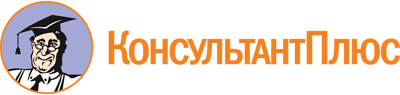 Распоряжение Правительства Рязанской области от 05.12.2023 N 735-р
(ред. от 03.05.2024)
<Об утверждении паспорта государственной программы Рязанской области "Развитие местного самоуправления и гражданского общества", утвержденной Постановлением Правительства Рязанской области от 11 ноября 2015 г. N 280, и направлений (подпрограммы) Программы>Документ предоставлен КонсультантПлюс

www.consultant.ru

Дата сохранения: 16.06.2024
 Список изменяющих документов(в ред. Распоряжений Правительства Рязанской областиот 16.02.2024 N 73-р, от 11.04.2024 N 217-р, от 03.05.2024 N 265-р)Список изменяющих документов(в ред. Распоряжений Правительства Рязанской областиот 16.02.2024 N 73-р, от 11.04.2024 N 217-р, от 03.05.2024 N 265-р)Куратор государственной программы Рязанской областиРослякова А.Н., первый заместитель Председателя Правительства Рязанской областиОтветственный исполнитель государственной программы Рязанской областиминистерство территориальной политики Рязанской области (Фомина Ж.А., министр)Период реализации государственной программы Рязанской области2016 - 2030 годы.Этап I: 2016 - 2021 годы.Этап II: 2022 - 2030 годыЦели государственной программы Рязанской областицель 1: обеспечение профессиональной переподготовки и повышения квалификации не менее 85 процентов кадров органов местного самоуправления муниципальных образований Рязанской области к 2030 годуЦели государственной программы Рязанской областицель 2: обеспечение эффективного использования возможностей СОНКО в решении задач социального развития Рязанской области путем доведения доли СОНКО, получивших государственную поддержку, до 25 процентов от общего количества СОНКО, зарегистрированных в Рязанской области, к 2030 годуЦели государственной программы Рязанской областицель 3: укрепление единства российской нации и этнокультурное развитие народов России в Рязанской области, гармонизация межнациональных (межэтнических) и межконфессиональных отношений и доведение доли граждан, положительно оценивающих их состояние, до 88 процентов к 2030 годуЦели государственной программы Рязанской областицель 4: повышение активности участия населения в осуществлении местного самоуправления и развитии территорий муниципальных образований Рязанской области более чем в 70 процентах муниципальных образований Рязанской области к 2030 годуЦели государственной программы Рязанской областицель 5: увековечение памяти погибших при защите Отечества, восстановление и установка в муниципальных образованиях Рязанской области не менее 18 воинских захоронений и мемориальных знаков к 2026 годуНаправления (подпрограммы) государственной программы Рязанской областинаправление (подпрограмма) 1 "Повышение профессиональной компетенции кадров органов местного самоуправления муниципальных образований Рязанской области"Направления (подпрограммы) государственной программы Рязанской областинаправление (подпрограмма) 2 "Поддержка социально значимой деятельности некоммерческих организаций"Направления (подпрограммы) государственной программы Рязанской областинаправление (подпрограмма) 3 "Поддержка деятельности некоммерческих организаций и других общественных институтов в сфере укрепления гражданского единства, гармонизации межнациональных и межконфессиональных отношений, развития казачества на территории Рязанской области"Направления (подпрограммы) государственной программы Рязанской областинаправление (подпрограмма) 4 "Поддержка местных (муниципальных) инициатив и участия населения в осуществлении местного самоуправления"Направления (подпрограммы) государственной программы Рязанской областинаправление (подпрограмма) 5 "Поддержка органов местного самоуправления муниципальных образований Рязанской области по вопросам создания и восстановления воинских захоронений"Направления (подпрограммы) государственной программы Рязанской областинаправление (подпрограмма) 6 "Обеспечение эффективного исполнения государственной программы Рязанской области"Объемы финансового обеспечения за весь период реализации3928064,36706 тыс. рублей (в том числе с 2024 года - 3097843,73569 тыс. рублей)(в ред. Распоряжений Правительства Рязанской области от 16.02.2024 N 73-р, от 03.05.2024 N 265-р)(в ред. Распоряжений Правительства Рязанской области от 16.02.2024 N 73-р, от 03.05.2024 N 265-р)Связь с национальными целями развития Российской Федерации/ государственной программой Российской ФедерацииНациональная цель: возможности для самореализации и развития талантов.Показатели национальной цели:- создание условий для воспитания гармонично развитой и социально ответственной личности на основе духовно-нравственных ценностей народов Российской Федерации, исторических и национально-культурных традиций;- увеличение доли граждан, занимающихся волонтерской (добровольческой) деятельностью или вовлеченных в деятельность волонтерских (добровольческих) организаций, до 15 процентов.Государственная программа Российской Федерации:"Реализация государственной национальной политики"NN ппНаименованиеЕдиница измеренияБазовое значениеБазовое значениеЗначение показателя по годамЗначение показателя по годамЗначение показателя по годамЗначение показателя по годамЗначение показателя по годамЗначение показателя по годамЗначение показателя по годамДокумент, в соответствии с которым показатель определен как приоритетныйОтветственный за достижение показателяСвязь с показателями национальных целейNN ппНаименованиеЕдиница измерениязначениегод2024202520262027202820292030Документ, в соответствии с которым показатель определен как приоритетныйОтветственный за достижение показателяСвязь с показателями национальных целей123456789101112131415Цель N 1: обеспечение профессиональной переподготовки и повышения квалификации не менее 85 процентов кадров органов местного самоуправления муниципальных образований Рязанской области к 2030 годуЦель N 1: обеспечение профессиональной переподготовки и повышения квалификации не менее 85 процентов кадров органов местного самоуправления муниципальных образований Рязанской области к 2030 годуЦель N 1: обеспечение профессиональной переподготовки и повышения квалификации не менее 85 процентов кадров органов местного самоуправления муниципальных образований Рязанской области к 2030 годуЦель N 1: обеспечение профессиональной переподготовки и повышения квалификации не менее 85 процентов кадров органов местного самоуправления муниципальных образований Рязанской области к 2030 годуЦель N 1: обеспечение профессиональной переподготовки и повышения квалификации не менее 85 процентов кадров органов местного самоуправления муниципальных образований Рязанской области к 2030 годуЦель N 1: обеспечение профессиональной переподготовки и повышения квалификации не менее 85 процентов кадров органов местного самоуправления муниципальных образований Рязанской области к 2030 годуЦель N 1: обеспечение профессиональной переподготовки и повышения квалификации не менее 85 процентов кадров органов местного самоуправления муниципальных образований Рязанской области к 2030 годуЦель N 1: обеспечение профессиональной переподготовки и повышения квалификации не менее 85 процентов кадров органов местного самоуправления муниципальных образований Рязанской области к 2030 годуЦель N 1: обеспечение профессиональной переподготовки и повышения квалификации не менее 85 процентов кадров органов местного самоуправления муниципальных образований Рязанской области к 2030 годуЦель N 1: обеспечение профессиональной переподготовки и повышения квалификации не менее 85 процентов кадров органов местного самоуправления муниципальных образований Рязанской области к 2030 годуЦель N 1: обеспечение профессиональной переподготовки и повышения квалификации не менее 85 процентов кадров органов местного самоуправления муниципальных образований Рязанской области к 2030 годуЦель N 1: обеспечение профессиональной переподготовки и повышения квалификации не менее 85 процентов кадров органов местного самоуправления муниципальных образований Рязанской области к 2030 годуЦель N 1: обеспечение профессиональной переподготовки и повышения квалификации не менее 85 процентов кадров органов местного самоуправления муниципальных образований Рязанской области к 2030 годуЦель N 1: обеспечение профессиональной переподготовки и повышения квалификации не менее 85 процентов кадров органов местного самоуправления муниципальных образований Рязанской области к 2030 годуЦель N 1: обеспечение профессиональной переподготовки и повышения квалификации не менее 85 процентов кадров органов местного самоуправления муниципальных образований Рязанской области к 2030 году1.1Доля кадров органов местного самоуправления, прошедших профессиональную переподготовку, повышение квалификации, от общего количества кадров органов местного самоуправления муниципальных образований Рязанской областипроцент81202282828282838385Постановление Правительства Рязанской области от 25.12.2018 N 418 "Об утверждении Стратегии социально-экономического развития Рязанской области до 2030 года"Минтер РО-Цель N 2: обеспечение эффективного использования возможностей СОНКО в решении задач социального развития Рязанской области путем доведения доли СОНКО, получивших государственную поддержку, до 25 процентов от общего количества СОНКО, зарегистрированных в Рязанской области к 2030 годуЦель N 2: обеспечение эффективного использования возможностей СОНКО в решении задач социального развития Рязанской области путем доведения доли СОНКО, получивших государственную поддержку, до 25 процентов от общего количества СОНКО, зарегистрированных в Рязанской области к 2030 годуЦель N 2: обеспечение эффективного использования возможностей СОНКО в решении задач социального развития Рязанской области путем доведения доли СОНКО, получивших государственную поддержку, до 25 процентов от общего количества СОНКО, зарегистрированных в Рязанской области к 2030 годуЦель N 2: обеспечение эффективного использования возможностей СОНКО в решении задач социального развития Рязанской области путем доведения доли СОНКО, получивших государственную поддержку, до 25 процентов от общего количества СОНКО, зарегистрированных в Рязанской области к 2030 годуЦель N 2: обеспечение эффективного использования возможностей СОНКО в решении задач социального развития Рязанской области путем доведения доли СОНКО, получивших государственную поддержку, до 25 процентов от общего количества СОНКО, зарегистрированных в Рязанской области к 2030 годуЦель N 2: обеспечение эффективного использования возможностей СОНКО в решении задач социального развития Рязанской области путем доведения доли СОНКО, получивших государственную поддержку, до 25 процентов от общего количества СОНКО, зарегистрированных в Рязанской области к 2030 годуЦель N 2: обеспечение эффективного использования возможностей СОНКО в решении задач социального развития Рязанской области путем доведения доли СОНКО, получивших государственную поддержку, до 25 процентов от общего количества СОНКО, зарегистрированных в Рязанской области к 2030 годуЦель N 2: обеспечение эффективного использования возможностей СОНКО в решении задач социального развития Рязанской области путем доведения доли СОНКО, получивших государственную поддержку, до 25 процентов от общего количества СОНКО, зарегистрированных в Рязанской области к 2030 годуЦель N 2: обеспечение эффективного использования возможностей СОНКО в решении задач социального развития Рязанской области путем доведения доли СОНКО, получивших государственную поддержку, до 25 процентов от общего количества СОНКО, зарегистрированных в Рязанской области к 2030 годуЦель N 2: обеспечение эффективного использования возможностей СОНКО в решении задач социального развития Рязанской области путем доведения доли СОНКО, получивших государственную поддержку, до 25 процентов от общего количества СОНКО, зарегистрированных в Рязанской области к 2030 годуЦель N 2: обеспечение эффективного использования возможностей СОНКО в решении задач социального развития Рязанской области путем доведения доли СОНКО, получивших государственную поддержку, до 25 процентов от общего количества СОНКО, зарегистрированных в Рязанской области к 2030 годуЦель N 2: обеспечение эффективного использования возможностей СОНКО в решении задач социального развития Рязанской области путем доведения доли СОНКО, получивших государственную поддержку, до 25 процентов от общего количества СОНКО, зарегистрированных в Рязанской области к 2030 годуЦель N 2: обеспечение эффективного использования возможностей СОНКО в решении задач социального развития Рязанской области путем доведения доли СОНКО, получивших государственную поддержку, до 25 процентов от общего количества СОНКО, зарегистрированных в Рязанской области к 2030 годуЦель N 2: обеспечение эффективного использования возможностей СОНКО в решении задач социального развития Рязанской области путем доведения доли СОНКО, получивших государственную поддержку, до 25 процентов от общего количества СОНКО, зарегистрированных в Рязанской области к 2030 годуЦель N 2: обеспечение эффективного использования возможностей СОНКО в решении задач социального развития Рязанской области путем доведения доли СОНКО, получивших государственную поддержку, до 25 процентов от общего количества СОНКО, зарегистрированных в Рязанской области к 2030 году2.1Доля СОНКО, получивших государственную поддержку, от общего количества СОНКО, зарегистрированных в Рязанской областипроцент18202219202122232425Постановление Правительства Рязанской области от 25.12.2018 N 418 "Об утверждении Стратегии социально-экономического развития Рязанской области до 2030 года"Минтер РОувеличение доли граждан, занимающихся волонтерской (добровольческой) деятельностью или вовлеченных в деятельность волонтерских (добровольческих) организаций, до 15 процентовЦель N 3: укрепление единства российской нации и этнокультурное развитие народов России в Рязанской области, гармонизация межнациональных (межэтнических) и межконфессиональных отношений и доведение доли граждан, положительно оценивающих их состояние, до 88 процентов к 2030 годуЦель N 3: укрепление единства российской нации и этнокультурное развитие народов России в Рязанской области, гармонизация межнациональных (межэтнических) и межконфессиональных отношений и доведение доли граждан, положительно оценивающих их состояние, до 88 процентов к 2030 годуЦель N 3: укрепление единства российской нации и этнокультурное развитие народов России в Рязанской области, гармонизация межнациональных (межэтнических) и межконфессиональных отношений и доведение доли граждан, положительно оценивающих их состояние, до 88 процентов к 2030 годуЦель N 3: укрепление единства российской нации и этнокультурное развитие народов России в Рязанской области, гармонизация межнациональных (межэтнических) и межконфессиональных отношений и доведение доли граждан, положительно оценивающих их состояние, до 88 процентов к 2030 годуЦель N 3: укрепление единства российской нации и этнокультурное развитие народов России в Рязанской области, гармонизация межнациональных (межэтнических) и межконфессиональных отношений и доведение доли граждан, положительно оценивающих их состояние, до 88 процентов к 2030 годуЦель N 3: укрепление единства российской нации и этнокультурное развитие народов России в Рязанской области, гармонизация межнациональных (межэтнических) и межконфессиональных отношений и доведение доли граждан, положительно оценивающих их состояние, до 88 процентов к 2030 годуЦель N 3: укрепление единства российской нации и этнокультурное развитие народов России в Рязанской области, гармонизация межнациональных (межэтнических) и межконфессиональных отношений и доведение доли граждан, положительно оценивающих их состояние, до 88 процентов к 2030 годуЦель N 3: укрепление единства российской нации и этнокультурное развитие народов России в Рязанской области, гармонизация межнациональных (межэтнических) и межконфессиональных отношений и доведение доли граждан, положительно оценивающих их состояние, до 88 процентов к 2030 годуЦель N 3: укрепление единства российской нации и этнокультурное развитие народов России в Рязанской области, гармонизация межнациональных (межэтнических) и межконфессиональных отношений и доведение доли граждан, положительно оценивающих их состояние, до 88 процентов к 2030 годуЦель N 3: укрепление единства российской нации и этнокультурное развитие народов России в Рязанской области, гармонизация межнациональных (межэтнических) и межконфессиональных отношений и доведение доли граждан, положительно оценивающих их состояние, до 88 процентов к 2030 годуЦель N 3: укрепление единства российской нации и этнокультурное развитие народов России в Рязанской области, гармонизация межнациональных (межэтнических) и межконфессиональных отношений и доведение доли граждан, положительно оценивающих их состояние, до 88 процентов к 2030 годуЦель N 3: укрепление единства российской нации и этнокультурное развитие народов России в Рязанской области, гармонизация межнациональных (межэтнических) и межконфессиональных отношений и доведение доли граждан, положительно оценивающих их состояние, до 88 процентов к 2030 годуЦель N 3: укрепление единства российской нации и этнокультурное развитие народов России в Рязанской области, гармонизация межнациональных (межэтнических) и межконфессиональных отношений и доведение доли граждан, положительно оценивающих их состояние, до 88 процентов к 2030 годуЦель N 3: укрепление единства российской нации и этнокультурное развитие народов России в Рязанской области, гармонизация межнациональных (межэтнических) и межконфессиональных отношений и доведение доли граждан, положительно оценивающих их состояние, до 88 процентов к 2030 годуЦель N 3: укрепление единства российской нации и этнокультурное развитие народов России в Рязанской области, гармонизация межнациональных (межэтнических) и межконфессиональных отношений и доведение доли граждан, положительно оценивающих их состояние, до 88 процентов к 2030 году3.1Доля граждан, положительно оценивающих состояние межнациональных (межэтнических) и межконфессиональных отношений, в общем количестве граждан, проживающих на территории Рязанской областипроцент82202286,586,5878787,587,588Указ Президента Российской Федерации от 19.12.2012 N 1666 "О Стратегии государственной национальной политики Российской Федерации на период до 2025 года"Минтер РОсоздание условий для воспитания гармонично развитой и социально ответственной личности на основе духовно-нравственных ценностей народов Российской Федерации, исторических и национально-культурных традицийЦель N 4: повышение активности участия населения в осуществлении местного самоуправления и развитии территорий муниципальных образований Рязанской области более чем в 70 процентах муниципальных образований Рязанской области к 2030 годуЦель N 4: повышение активности участия населения в осуществлении местного самоуправления и развитии территорий муниципальных образований Рязанской области более чем в 70 процентах муниципальных образований Рязанской области к 2030 годуЦель N 4: повышение активности участия населения в осуществлении местного самоуправления и развитии территорий муниципальных образований Рязанской области более чем в 70 процентах муниципальных образований Рязанской области к 2030 годуЦель N 4: повышение активности участия населения в осуществлении местного самоуправления и развитии территорий муниципальных образований Рязанской области более чем в 70 процентах муниципальных образований Рязанской области к 2030 годуЦель N 4: повышение активности участия населения в осуществлении местного самоуправления и развитии территорий муниципальных образований Рязанской области более чем в 70 процентах муниципальных образований Рязанской области к 2030 годуЦель N 4: повышение активности участия населения в осуществлении местного самоуправления и развитии территорий муниципальных образований Рязанской области более чем в 70 процентах муниципальных образований Рязанской области к 2030 годуЦель N 4: повышение активности участия населения в осуществлении местного самоуправления и развитии территорий муниципальных образований Рязанской области более чем в 70 процентах муниципальных образований Рязанской области к 2030 годуЦель N 4: повышение активности участия населения в осуществлении местного самоуправления и развитии территорий муниципальных образований Рязанской области более чем в 70 процентах муниципальных образований Рязанской области к 2030 годуЦель N 4: повышение активности участия населения в осуществлении местного самоуправления и развитии территорий муниципальных образований Рязанской области более чем в 70 процентах муниципальных образований Рязанской области к 2030 годуЦель N 4: повышение активности участия населения в осуществлении местного самоуправления и развитии территорий муниципальных образований Рязанской области более чем в 70 процентах муниципальных образований Рязанской области к 2030 годуЦель N 4: повышение активности участия населения в осуществлении местного самоуправления и развитии территорий муниципальных образований Рязанской области более чем в 70 процентах муниципальных образований Рязанской области к 2030 годуЦель N 4: повышение активности участия населения в осуществлении местного самоуправления и развитии территорий муниципальных образований Рязанской области более чем в 70 процентах муниципальных образований Рязанской области к 2030 годуЦель N 4: повышение активности участия населения в осуществлении местного самоуправления и развитии территорий муниципальных образований Рязанской области более чем в 70 процентах муниципальных образований Рязанской области к 2030 годуЦель N 4: повышение активности участия населения в осуществлении местного самоуправления и развитии территорий муниципальных образований Рязанской области более чем в 70 процентах муниципальных образований Рязанской области к 2030 годуЦель N 4: повышение активности участия населения в осуществлении местного самоуправления и развитии территорий муниципальных образований Рязанской области более чем в 70 процентах муниципальных образований Рязанской области к 2030 году4.1Доля муниципальных образований Рязанской области, вовлекающих население в осуществление местного самоуправления, от общего количества муниципальных образований Рязанской областипроцент55202257596264666870Постановление Правительства Рязанской области от 25.12.2018 N 418 "Об утверждении Стратегии социально-экономического развития Рязанской области до 2030 года"Минтер РО-Цель N 5: увековечение памяти погибших при защите Отечества, восстановление и установка в муниципальных образованиях Рязанской области не менее 18 воинских захоронений и мемориальных знаков к 2026 годуЦель N 5: увековечение памяти погибших при защите Отечества, восстановление и установка в муниципальных образованиях Рязанской области не менее 18 воинских захоронений и мемориальных знаков к 2026 годуЦель N 5: увековечение памяти погибших при защите Отечества, восстановление и установка в муниципальных образованиях Рязанской области не менее 18 воинских захоронений и мемориальных знаков к 2026 годуЦель N 5: увековечение памяти погибших при защите Отечества, восстановление и установка в муниципальных образованиях Рязанской области не менее 18 воинских захоронений и мемориальных знаков к 2026 годуЦель N 5: увековечение памяти погибших при защите Отечества, восстановление и установка в муниципальных образованиях Рязанской области не менее 18 воинских захоронений и мемориальных знаков к 2026 годуЦель N 5: увековечение памяти погибших при защите Отечества, восстановление и установка в муниципальных образованиях Рязанской области не менее 18 воинских захоронений и мемориальных знаков к 2026 годуЦель N 5: увековечение памяти погибших при защите Отечества, восстановление и установка в муниципальных образованиях Рязанской области не менее 18 воинских захоронений и мемориальных знаков к 2026 годуЦель N 5: увековечение памяти погибших при защите Отечества, восстановление и установка в муниципальных образованиях Рязанской области не менее 18 воинских захоронений и мемориальных знаков к 2026 годуЦель N 5: увековечение памяти погибших при защите Отечества, восстановление и установка в муниципальных образованиях Рязанской области не менее 18 воинских захоронений и мемориальных знаков к 2026 годуЦель N 5: увековечение памяти погибших при защите Отечества, восстановление и установка в муниципальных образованиях Рязанской области не менее 18 воинских захоронений и мемориальных знаков к 2026 годуЦель N 5: увековечение памяти погибших при защите Отечества, восстановление и установка в муниципальных образованиях Рязанской области не менее 18 воинских захоронений и мемориальных знаков к 2026 годуЦель N 5: увековечение памяти погибших при защите Отечества, восстановление и установка в муниципальных образованиях Рязанской области не менее 18 воинских захоронений и мемориальных знаков к 2026 годуЦель N 5: увековечение памяти погибших при защите Отечества, восстановление и установка в муниципальных образованиях Рязанской области не менее 18 воинских захоронений и мемориальных знаков к 2026 годуЦель N 5: увековечение памяти погибших при защите Отечества, восстановление и установка в муниципальных образованиях Рязанской области не менее 18 воинских захоронений и мемориальных знаков к 2026 годуЦель N 5: увековечение памяти погибших при защите Отечества, восстановление и установка в муниципальных образованиях Рязанской области не менее 18 воинских захоронений и мемориальных знаков к 2026 году5.1Количество восстановленных воинских захоронений и установленных мемориальных знаков на воинских захоронениях в муниципальных образованиях Рязанской области (нарастающим итогом)единица52022161718----Закон Российской Федерации от 14.01.1993 N 4292-1 "Об увековечении памяти погибших при защите Отечества"Минтер РО-NNппНаименованиеЕдиница измеренияПлановые значения по кварталамПлановые значения по кварталамПлановые значения по кварталамПлановые значения по кварталамNNппНаименованиеЕдиница измерения1 квартал2 квартал3 квартална конец 2024 года12345671Цель 1: обеспечение профессиональной переподготовки и повышения квалификации не менее 85 процентов кадров органов местного самоуправления муниципальных образований Рязанской области к 2030 годуЦель 1: обеспечение профессиональной переподготовки и повышения квалификации не менее 85 процентов кадров органов местного самоуправления муниципальных образований Рязанской области к 2030 годуЦель 1: обеспечение профессиональной переподготовки и повышения квалификации не менее 85 процентов кадров органов местного самоуправления муниципальных образований Рязанской области к 2030 годуЦель 1: обеспечение профессиональной переподготовки и повышения квалификации не менее 85 процентов кадров органов местного самоуправления муниципальных образований Рязанской области к 2030 годуЦель 1: обеспечение профессиональной переподготовки и повышения квалификации не менее 85 процентов кадров органов местного самоуправления муниципальных образований Рязанской области к 2030 годуЦель 1: обеспечение профессиональной переподготовки и повышения квалификации не менее 85 процентов кадров органов местного самоуправления муниципальных образований Рязанской области к 2030 году1.1Доля кадров органов местного самоуправления, прошедших профессиональную переподготовку, повышение квалификации, от общего количества кадров органов местного самоуправления муниципальных образований Рязанской областипроцент-41-412Цель 2: обеспечение эффективного использования возможностей СОНКО в решении задач социального развития Рязанской области путем доведения доли СОНКО, получивших государственную поддержку, до 25 процентов от общего количества СОНКО, зарегистрированных в Рязанской области, к 2030 годуЦель 2: обеспечение эффективного использования возможностей СОНКО в решении задач социального развития Рязанской области путем доведения доли СОНКО, получивших государственную поддержку, до 25 процентов от общего количества СОНКО, зарегистрированных в Рязанской области, к 2030 годуЦель 2: обеспечение эффективного использования возможностей СОНКО в решении задач социального развития Рязанской области путем доведения доли СОНКО, получивших государственную поддержку, до 25 процентов от общего количества СОНКО, зарегистрированных в Рязанской области, к 2030 годуЦель 2: обеспечение эффективного использования возможностей СОНКО в решении задач социального развития Рязанской области путем доведения доли СОНКО, получивших государственную поддержку, до 25 процентов от общего количества СОНКО, зарегистрированных в Рязанской области, к 2030 годуЦель 2: обеспечение эффективного использования возможностей СОНКО в решении задач социального развития Рязанской области путем доведения доли СОНКО, получивших государственную поддержку, до 25 процентов от общего количества СОНКО, зарегистрированных в Рязанской области, к 2030 годуЦель 2: обеспечение эффективного использования возможностей СОНКО в решении задач социального развития Рязанской области путем доведения доли СОНКО, получивших государственную поддержку, до 25 процентов от общего количества СОНКО, зарегистрированных в Рязанской области, к 2030 году2.1Доля СОНКО, получивших государственную поддержку, от общего количества СОНКО, зарегистрированных в Рязанской областипроцент---193Цель 3: укрепление единства российской нации и этнокультурное развитие народов России в Рязанской области, гармонизация межнациональных (межэтнических) и межконфессиональных отношений и доведение доли граждан, положительно оценивающих их состояние, до 88 процентов к 2030 годуЦель 3: укрепление единства российской нации и этнокультурное развитие народов России в Рязанской области, гармонизация межнациональных (межэтнических) и межконфессиональных отношений и доведение доли граждан, положительно оценивающих их состояние, до 88 процентов к 2030 годуЦель 3: укрепление единства российской нации и этнокультурное развитие народов России в Рязанской области, гармонизация межнациональных (межэтнических) и межконфессиональных отношений и доведение доли граждан, положительно оценивающих их состояние, до 88 процентов к 2030 годуЦель 3: укрепление единства российской нации и этнокультурное развитие народов России в Рязанской области, гармонизация межнациональных (межэтнических) и межконфессиональных отношений и доведение доли граждан, положительно оценивающих их состояние, до 88 процентов к 2030 годуЦель 3: укрепление единства российской нации и этнокультурное развитие народов России в Рязанской области, гармонизация межнациональных (межэтнических) и межконфессиональных отношений и доведение доли граждан, положительно оценивающих их состояние, до 88 процентов к 2030 годуЦель 3: укрепление единства российской нации и этнокультурное развитие народов России в Рязанской области, гармонизация межнациональных (межэтнических) и межконфессиональных отношений и доведение доли граждан, положительно оценивающих их состояние, до 88 процентов к 2030 году3.1Доля граждан, положительно оценивающих состояние межнациональных (межэтнических) и межконфессиональных отношений, в общем количестве граждан, проживающих на территории Рязанской областипроцент---86,54Цель 4: повышение активности участия населения в осуществлении местного самоуправления и развитии территорий муниципальных образований Рязанской области более чем в 70 процентах муниципальных образований Рязанской области к 2030 годуЦель 4: повышение активности участия населения в осуществлении местного самоуправления и развитии территорий муниципальных образований Рязанской области более чем в 70 процентах муниципальных образований Рязанской области к 2030 годуЦель 4: повышение активности участия населения в осуществлении местного самоуправления и развитии территорий муниципальных образований Рязанской области более чем в 70 процентах муниципальных образований Рязанской области к 2030 годуЦель 4: повышение активности участия населения в осуществлении местного самоуправления и развитии территорий муниципальных образований Рязанской области более чем в 70 процентах муниципальных образований Рязанской области к 2030 годуЦель 4: повышение активности участия населения в осуществлении местного самоуправления и развитии территорий муниципальных образований Рязанской области более чем в 70 процентах муниципальных образований Рязанской области к 2030 годуЦель 4: повышение активности участия населения в осуществлении местного самоуправления и развитии территорий муниципальных образований Рязанской области более чем в 70 процентах муниципальных образований Рязанской области к 2030 году4.1Доля муниципальных образований Рязанской области, вовлекающих население в осуществление местного самоуправления, от общего количества муниципальных образований Рязанской областипроцент---575Цель 5: увековечение памяти погибших при защите Отечества, восстановление и установка в муниципальных образованиях Рязанской области не менее 18 воинских захоронений и мемориальных знаков к 2026 годуЦель 5: увековечение памяти погибших при защите Отечества, восстановление и установка в муниципальных образованиях Рязанской области не менее 18 воинских захоронений и мемориальных знаков к 2026 годуЦель 5: увековечение памяти погибших при защите Отечества, восстановление и установка в муниципальных образованиях Рязанской области не менее 18 воинских захоронений и мемориальных знаков к 2026 годуЦель 5: увековечение памяти погибших при защите Отечества, восстановление и установка в муниципальных образованиях Рязанской области не менее 18 воинских захоронений и мемориальных знаков к 2026 годуЦель 5: увековечение памяти погибших при защите Отечества, восстановление и установка в муниципальных образованиях Рязанской области не менее 18 воинских захоронений и мемориальных знаков к 2026 годуЦель 5: увековечение памяти погибших при защите Отечества, восстановление и установка в муниципальных образованиях Рязанской области не менее 18 воинских захоронений и мемориальных знаков к 2026 году5.1Количество восстановленных воинских захоронений и установленных мемориальных знаков на воинских захоронениях в муниципальных образованиях Рязанской области (нарастающим итогом)единица--616NNппЗадачи структурного элементаКраткое описание ожидаемых эффектов от реализации задачи структурного элементаСвязь с показателями государственной программы Рязанской области12341Направление (подпрограмма) 1 "Повышение профессиональной компетенции кадров органов местного самоуправления муниципальных образований Рязанской области"Направление (подпрограмма) 1 "Повышение профессиональной компетенции кадров органов местного самоуправления муниципальных образований Рязанской области"Направление (подпрограмма) 1 "Повышение профессиональной компетенции кадров органов местного самоуправления муниципальных образований Рязанской области"1.1Региональные проекты, входящие в национальные проектыРегиональные проекты, входящие в национальные проектыРегиональные проекты, входящие в национальные проекты1.2Иные региональные проектыИные региональные проектыИные региональные проекты1.3Ведомственные проектыВедомственные проектыВедомственные проекты1.4Комплекс процессных мероприятий "Профессиональная переподготовка и повышение квалификации сотрудников органов местного самоуправления"Комплекс процессных мероприятий "Профессиональная переподготовка и повышение квалификации сотрудников органов местного самоуправления"Комплекс процессных мероприятий "Профессиональная переподготовка и повышение квалификации сотрудников органов местного самоуправления"Ответственный за реализацию: Минтер РО--1.4.1Задача"Обеспечение подготовки кадров для муниципальной службы, профессиональная переподготовка, повышение квалификации кадров органов местного самоуправления"повышено качество муниципального управлениядоля кадров органов местного самоуправления, прошедших профессиональную переподготовку, повышение квалификации, от общего количества кадров органов местного самоуправления муниципальных образований Рязанской области2Направление (подпрограмма) 2 "Поддержка социально значимой деятельности некоммерческих организаций"Направление (подпрограмма) 2 "Поддержка социально значимой деятельности некоммерческих организаций"Направление (подпрограмма) 2 "Поддержка социально значимой деятельности некоммерческих организаций"2.1Региональные проекты, входящие в национальные проектыРегиональные проекты, входящие в национальные проектыРегиональные проекты, входящие в национальные проекты2.2Иные региональные проектыИные региональные проектыИные региональные проекты2.3Ведомственные проектыВедомственные проектыВедомственные проекты2.3.1Ведомственный проект "Поддержка и развитие СОНКО"(Фомина Ж.А. - куратор)Ведомственный проект "Поддержка и развитие СОНКО"(Фомина Ж.А. - куратор)Ведомственный проект "Поддержка и развитие СОНКО"(Фомина Ж.А. - куратор)2.3.1Ответственный за реализацию: Минтер РОсрок реализации: 2024-2030 года2.3.1.1Задача"Обеспечение государственной поддержки СОНКО"увеличено количество реализованных СОНКО социально значимых мероприятий (проектов) к 2030 году до 85 единицдоля СОНКО, получивших государственную поддержку, от общего количества СОНКО, зарегистрированных в Рязанской области2.4Комплекс процессных мероприятий "Информационно-методическая поддержка СОНКО"Комплекс процессных мероприятий "Информационно-методическая поддержка СОНКО"Комплекс процессных мероприятий "Информационно-методическая поддержка СОНКО"2.4Ответственный за реализацию: Минтер РО--2.4.1Задача"Создание условий для эффективного использования возможностей СОНКО в решении задач социального развития Рязанской области"повышена эффективность деятельности СОНКО через оказание им консультационной, методической, имущественной поддержкидоля СОНКО, получивших государственную поддержку, от общего количества СОНКО, зарегистрированных в Рязанской области3Направление (подпрограмма) 3 "Поддержка деятельности некоммерческих организаций и других общественных институтов в сфере укрепления гражданского единства, гармонизации межнациональных и межконфессиональных отношений, развития казачества на территории Рязанской области"Направление (подпрограмма) 3 "Поддержка деятельности некоммерческих организаций и других общественных институтов в сфере укрепления гражданского единства, гармонизации межнациональных и межконфессиональных отношений, развития казачества на территории Рязанской области"Направление (подпрограмма) 3 "Поддержка деятельности некоммерческих организаций и других общественных институтов в сфере укрепления гражданского единства, гармонизации межнациональных и межконфессиональных отношений, развития казачества на территории Рязанской области"3.1Региональные проекты, входящие в национальные проектыРегиональные проекты, входящие в национальные проектыРегиональные проекты, входящие в национальные проекты3.2Иные региональные проекты3.3Ведомственные проектыВедомственные проектыВедомственные проекты3.3.1Ведомственный проект "Укрепление гражданского единства, гармонизация межнациональных отношений, развитие казачествана территории Рязанской области"(Фомина Ж.А. - куратор)Ведомственный проект "Укрепление гражданского единства, гармонизация межнациональных отношений, развитие казачествана территории Рязанской области"(Фомина Ж.А. - куратор)Ведомственный проект "Укрепление гражданского единства, гармонизация межнациональных отношений, развитие казачествана территории Рязанской области"(Фомина Ж.А. - куратор)3.3.1Ответственный за реализацию: Минтер РОсрок реализации: 2024 - 2030 годы3.3.1.1Задача"Содействие этнокультурному развитию народов, проживающих на территории Рязанской области, возрождению и развитию казачьей культуры и традиций"созданы условия для этнокультурного развития народов, проживающих на территории Рязанской области, для возрождения и развития казачьей культуры и традицийдоля граждан, положительно оценивающих состояние межнациональных (межэтнических) и межконфессиональных отношений, в общем количестве граждан, проживающих на территории Рязанской области3.4Комплекс процессных мероприятий "Деятельность в сфере реализации государственной национальной политики на территории Рязанской области"Комплекс процессных мероприятий "Деятельность в сфере реализации государственной национальной политики на территории Рязанской области"Комплекс процессных мероприятий "Деятельность в сфере реализации государственной национальной политики на территории Рязанской области"3.4Ответственный за реализацию: Минтер РО--3.4.1Задача"Содействие укреплению гражданского единства и гармонизации межнациональных и межконфессиональных отношений в Рязанской области"созданы условия для укрепления гражданского единства и гармонизации межнациональных и межконфессиональных отношений в Рязанской областидоля граждан, положительно оценивающих состояние межнациональных (межэтнических) и межконфессиональных отношений, в общем количестве граждан, проживающих на территории Рязанской области3.4.2Задача"Поддержке русского языка как государственного языка Российской Федерации и языка межнационального общения в Рязанской области"созданы условия для поддержки русского языка как государственного языка Российской Федерации и языка межнационального общения в Рязанской областидоля граждан, положительно оценивающих состояние межнациональных (межэтнических) и межконфессиональных отношений, в общем количестве граждан, проживающих на территории Рязанской области3.4.3Задача"Содействие социально-культурной адаптации и интеграции иностранных граждан в Рязанской области"созданы условия для социально-культурной адаптации и интеграции иностранных граждан в Рязанской областидоля граждан, положительно оценивающих состояние межнациональных (межэтнических) и межконфессиональных отношений, в общем количестве граждан, проживающих на территории Рязанской области4Направление (подпрограмма) 4 "Поддержка местных (муниципальных) инициатив и участия населения в осуществлении местного самоуправления"Направление (подпрограмма) 4 "Поддержка местных (муниципальных) инициатив и участия населения в осуществлении местного самоуправления"Направление (подпрограмма) 4 "Поддержка местных (муниципальных) инициатив и участия населения в осуществлении местного самоуправления"4.1Региональные проекты, входящие в национальные проектыРегиональные проекты, входящие в национальные проектыРегиональные проекты, входящие в национальные проекты4.2Иные региональные проекты4.3Ведомственные проектыВедомственные проектыВедомственные проекты4.3.1Ведомственный проект "Поддержка гражданской активности населения"(Фомина Ж.А. - куратор)Ведомственный проект "Поддержка гражданской активности населения"(Фомина Ж.А. - куратор)Ведомственный проект "Поддержка гражданской активности населения"(Фомина Ж.А. - куратор)4.3.1Ответственный за реализацию: Минтер РОсрок реализации: 2024 - 2030 годы4.3.1.1Задача"Содействие в реализации инициативных проектов и проектов, поддержанных органами территориального общественного самоуправления"реализованы инициативы граждан и обеспечено развитие территориального общественного самоуправлениядоля муниципальных образований Рязанской области, вовлекающих население в осуществление местного самоуправления, от общего количества муниципальных образований Рязанской области4.4Комплекс процессных мероприятий "Поддержка участия населения в осуществлении местного самоуправления"Комплекс процессных мероприятий "Поддержка участия населения в осуществлении местного самоуправления"Комплекс процессных мероприятий "Поддержка участия населения в осуществлении местного самоуправления"4.4Ответственный за реализацию: Минтер РО--4.4.1Задача"Вовлечение населения в осуществление местного самоуправления"население вовлечено в решение вопросов местного значениядоля муниципальных образований Рязанской области, вовлекающих население в осуществление местного самоуправления, от общего количества муниципальных образований Рязанской области5Направление (подпрограмма) 5 "Поддержка органов местного самоуправления муниципальных образований Рязанской области по вопросам создания и восстановления воинских захоронений"Направление (подпрограмма) 5 "Поддержка органов местного самоуправления муниципальных образований Рязанской области по вопросам создания и восстановления воинских захоронений"Направление (подпрограмма) 5 "Поддержка органов местного самоуправления муниципальных образований Рязанской области по вопросам создания и восстановления воинских захоронений"5.1Региональные проекты, входящие в национальные проектыРегиональные проекты, входящие в национальные проектыРегиональные проекты, входящие в национальные проекты5.2Иные региональные проекты5.3Ведомственные проектыВедомственные проектыВедомственные проекты5.3.1Ведомственный проект "Восстановление воинских захоронений"(Фомина Ж.А. - куратор)Ведомственный проект "Восстановление воинских захоронений"(Фомина Ж.А. - куратор)Ведомственный проект "Восстановление воинских захоронений"(Фомина Ж.А. - куратор)5.3.1Ответственный за реализацию: Минтер РОсрок реализации: 2024 - 2026 годы5.3.1.1Задача"Создание условий для приведения в надлежащее состояние воинских захоронений и установление мемориальных знаков на воинских захоронениях"приведены в надлежащее состояние воинские захоронения, создающее условия для их сохранности на территории Рязанской области, обеспечивающее увековечение памяти лиц, погибших при защите Отечества. Установлены мемориальные знаки на воинских захороненияхколичество восстановленных воинских захоронений и установленных мемориальных знаков на воинских захоронениях в муниципальных образованиях Рязанской области5.4Комплекс процессных мероприятийКомплекс процессных мероприятийКомплекс процессных мероприятий5.4Направление (подпрограмма) 6 "Обеспечение эффективного исполнения государственной программы Рязанской области"Направление (подпрограмма) 6 "Обеспечение эффективного исполнения государственной программы Рязанской области"Направление (подпрограмма) 6 "Обеспечение эффективного исполнения государственной программы Рязанской области"6.1Региональные проекты, входящие в национальные проектыРегиональные проекты, входящие в национальные проектыРегиональные проекты, входящие в национальные проекты6.2Иные региональные проектыИные региональные проектыИные региональные проекты6.3Ведомственные проектыВедомственные проектыВедомственные проекты6.4Комплекс процессных мероприятий "Обеспечение условий для реализации государственной программы Рязанской области"Комплекс процессных мероприятий "Обеспечение условий для реализации государственной программы Рязанской области"Комплекс процессных мероприятий "Обеспечение условий для реализации государственной программы Рязанской области"6.4Ответственный за реализацию: Минтер РО6.4.1Задача"Обеспечение эффективного исполнения государственных функций в сфере реализации государственной программы Рязанской области"созданы условия для эффективного исполнения государственных функций Минтер РО-NNппИсточник финансового обеспеченияОбъем финансового обеспечения по годам реализацииОбъем финансового обеспечения по годам реализацииОбъем финансового обеспечения по годам реализацииОбъем финансового обеспечения по годам реализацииОбъем финансового обеспечения по годам реализацииОбъем финансового обеспечения по годам реализацииОбъем финансового обеспечения по годам реализацииОбъем финансового обеспечения по годам реализацииNNппИсточник финансового обеспечения2024202520262027202820292030всего123456789101Государственная программа Рязанской области, всего, в том числе488364,47429434841,86205435431,47987434801,47987434801,47987434801,47987434801,479873097843,735691областной бюджет485205,77429434841,86205435431,47987434801,47987434801,47987434801,47987434801,479873094685,035691федеральный бюджет3158,7------3158,7(в ред. Распоряжений Правительства Рязанской области от 16.02.2024 N 73-р,от 03.05.2024 N 265-р)(в ред. Распоряжений Правительства Рязанской области от 16.02.2024 N 73-р,от 03.05.2024 N 265-р)(в ред. Распоряжений Правительства Рязанской области от 16.02.2024 N 73-р,от 03.05.2024 N 265-р)(в ред. Распоряжений Правительства Рязанской области от 16.02.2024 N 73-р,от 03.05.2024 N 265-р)(в ред. Распоряжений Правительства Рязанской области от 16.02.2024 N 73-р,от 03.05.2024 N 265-р)(в ред. Распоряжений Правительства Рязанской области от 16.02.2024 N 73-р,от 03.05.2024 N 265-р)(в ред. Распоряжений Правительства Рязанской области от 16.02.2024 N 73-р,от 03.05.2024 N 265-р)(в ред. Распоряжений Правительства Рязанской области от 16.02.2024 N 73-р,от 03.05.2024 N 265-р)(в ред. Распоряжений Правительства Рязанской области от 16.02.2024 N 73-р,от 03.05.2024 N 265-р)(в ред. Распоряжений Правительства Рязанской области от 16.02.2024 N 73-р,от 03.05.2024 N 265-р)1.1Проектная часть401441,3348282,6348282,6347652,6347652,6347652,6347652,62488616,91.1областной бюджет398282,6348282,6348282,6347652,6347652,6347652,6347652,62485458,21.1федеральный бюджет3158,70,00,00,00,00,00,03158,7(в ред. Распоряжения Правительства Рязанской области от 03.05.2024 N 265-р)(в ред. Распоряжения Правительства Рязанской области от 03.05.2024 N 265-р)(в ред. Распоряжения Правительства Рязанской области от 03.05.2024 N 265-р)(в ред. Распоряжения Правительства Рязанской области от 03.05.2024 N 265-р)(в ред. Распоряжения Правительства Рязанской области от 03.05.2024 N 265-р)(в ред. Распоряжения Правительства Рязанской области от 03.05.2024 N 265-р)(в ред. Распоряжения Правительства Рязанской области от 03.05.2024 N 265-р)(в ред. Распоряжения Правительства Рязанской области от 03.05.2024 N 265-р)(в ред. Распоряжения Правительства Рязанской области от 03.05.2024 N 265-р)(в ред. Распоряжения Правительства Рязанской области от 03.05.2024 N 265-р)1.1.1Ведомственный проект "Поддержка и развитие СОНКО", всего, в том числе12905,612905,612905,612905,612905,612905,612905,690339,21.1.1областной бюджет12905,612905,612905,612905,612905,612905,612905,690339,21.1.2Ведомственный проект "Укрепление гражданского единства, гармонизация межнациональных отношений, развитие казачества на территории Рязанской области", всего, в том числе4297,04297,04297,04297,04297,04297,04297,030079,0областной бюджет4297,04297,04297,04297,04297,04297,04297,030079,01.1.3Ведомственный проект "Поддержка гражданской активности населения", всего, в том числе380450,0330450,0330450,0330450,0330450,0330450,0330450,02363150,01.1.3областной бюджет380450,0330450,0330450,0330450,0330450,0330450,0330450,02363150,0(в ред. Распоряжения Правительства Рязанской области от 03.05.2024 N 265-р)(в ред. Распоряжения Правительства Рязанской области от 03.05.2024 N 265-р)(в ред. Распоряжения Правительства Рязанской области от 03.05.2024 N 265-р)(в ред. Распоряжения Правительства Рязанской области от 03.05.2024 N 265-р)(в ред. Распоряжения Правительства Рязанской области от 03.05.2024 N 265-р)(в ред. Распоряжения Правительства Рязанской области от 03.05.2024 N 265-р)(в ред. Распоряжения Правительства Рязанской области от 03.05.2024 N 265-р)(в ред. Распоряжения Правительства Рязанской области от 03.05.2024 N 265-р)(в ред. Распоряжения Правительства Рязанской области от 03.05.2024 N 265-р)(в ред. Распоряжения Правительства Рязанской области от 03.05.2024 N 265-р)1.1.4Ведомственный проект "Восстановление воинских захоронений", всего, в том числе3788,7630,0630,0----5048,71.1.4областной бюджет630,0630,0630,0----1890,01.1.4федеральный бюджет3158,70,00,0----3158,71.2Комплексы процессных мероприятий направления, всего, в том числе86923,1742986559,2620587148,8798787148,8798787148,8798787148,8798787148,87987609226,835691.2областной бюджет86923,1742986559,2620587148,8798787148,8798787148,8798787148,8798787148,87987609226,83569(в ред. Распоряжения Правительства Рязанской области от 16.02.2024 N 73-р)(в ред. Распоряжения Правительства Рязанской области от 16.02.2024 N 73-р)(в ред. Распоряжения Правительства Рязанской области от 16.02.2024 N 73-р)(в ред. Распоряжения Правительства Рязанской области от 16.02.2024 N 73-р)(в ред. Распоряжения Правительства Рязанской области от 16.02.2024 N 73-р)(в ред. Распоряжения Правительства Рязанской области от 16.02.2024 N 73-р)(в ред. Распоряжения Правительства Рязанской области от 16.02.2024 N 73-р)(в ред. Распоряжения Правительства Рязанской области от 16.02.2024 N 73-р)(в ред. Распоряжения Правительства Рязанской области от 16.02.2024 N 73-р)(в ред. Распоряжения Правительства Рязанской области от 16.02.2024 N 73-р)1.3Объем налоговых расходов Рязанской области--------Ответственный орган государственной власти Рязанской области, государственный орган Рязанской области, организацияминистерство территориальной политики Рязанской области (Фомина Ж.А., министр)Связь с государственной программой Рязанской областигосударственная программа Рязанской области "Развитие местного самоуправления и гражданского общества"NN ппИсточник финансового обеспеченияОбъем финансового обеспечения по годам реализацииОбъем финансового обеспечения по годам реализацииОбъем финансового обеспечения по годам реализацииОбъем финансового обеспечения по годам реализацииОбъем финансового обеспечения по годам реализацииОбъем финансового обеспечения по годам реализацииОбъем финансового обеспечения по годам реализацииОбъем финансового обеспечения по годам реализацииNN ппИсточник финансового обеспечения2024202520262027202820292030всего123456789101Направление (подпрограмма), всего, в том числе450,0450,0450,0450,0450,0450,0450,03150,01областной бюджет450,0450,0450,0450,0450,0450,0450,03150,01.1Проектная часть--------1.2Комплекс процессных мероприятий, всего, в том числе450,0450,0450,0450,0450,0450,0450,03150,01.2областной бюджет450,0450,0450,0450,0450,0450,0450,03150,0Ответственный орган государственной власти Рязанской области, государственный орган Рязанской области, организацияминистерство территориальной политики Рязанской области (Фомина Ж.А., министр)Связь с государственной программой Рязанской областигосударственная программа Рязанской области "Развитие местного самоуправления и гражданского общества"NNппНаименованиеЕдиница измеренияБазовое значениеБазовое значениеЗначение показателя по годамЗначение показателя по годамЗначение показателя по годамЗначение показателя по годамЗначение показателя по годамЗначение показателя по годамЗначение показателя по годамОтветственный за достижение показателяNNппНаименованиеЕдиница измерениязначениегод2024202520262027202820292030Ответственный за достижение показателя123456789101112131Задача"Обеспечение подготовки кадров для муниципальной службы, профессиональная переподготовка, повышение квалификации кадров органов местного самоуправления муниципальных образований Рязанской области"Задача"Обеспечение подготовки кадров для муниципальной службы, профессиональная переподготовка, повышение квалификации кадров органов местного самоуправления муниципальных образований Рязанской области"Задача"Обеспечение подготовки кадров для муниципальной службы, профессиональная переподготовка, повышение квалификации кадров органов местного самоуправления муниципальных образований Рязанской области"Задача"Обеспечение подготовки кадров для муниципальной службы, профессиональная переподготовка, повышение квалификации кадров органов местного самоуправления муниципальных образований Рязанской области"Задача"Обеспечение подготовки кадров для муниципальной службы, профессиональная переподготовка, повышение квалификации кадров органов местного самоуправления муниципальных образований Рязанской области"Задача"Обеспечение подготовки кадров для муниципальной службы, профессиональная переподготовка, повышение квалификации кадров органов местного самоуправления муниципальных образований Рязанской области"Задача"Обеспечение подготовки кадров для муниципальной службы, профессиональная переподготовка, повышение квалификации кадров органов местного самоуправления муниципальных образований Рязанской области"Задача"Обеспечение подготовки кадров для муниципальной службы, профессиональная переподготовка, повышение квалификации кадров органов местного самоуправления муниципальных образований Рязанской области"Задача"Обеспечение подготовки кадров для муниципальной службы, профессиональная переподготовка, повышение квалификации кадров органов местного самоуправления муниципальных образований Рязанской области"Задача"Обеспечение подготовки кадров для муниципальной службы, профессиональная переподготовка, повышение квалификации кадров органов местного самоуправления муниципальных образований Рязанской области"Задача"Обеспечение подготовки кадров для муниципальной службы, профессиональная переподготовка, повышение квалификации кадров органов местного самоуправления муниципальных образований Рязанской области"Задача"Обеспечение подготовки кадров для муниципальной службы, профессиональная переподготовка, повышение квалификации кадров органов местного самоуправления муниципальных образований Рязанской области"1.1Доля сотрудников органов местного самоуправления, прошедших обучение по программам профессиональной переподготовки и повышения квалификации и получивших удостоверение, от общего количества направленных на обучение сотрудников органов местного самоуправления муниципальных образований Рязанской областипроцент1002022100100100100100100100Минтер РОNNппНаименованиеТип мероприятий (результата)Единица измеренияБазовое значениеБазовое значениеЗначение мероприятия (результата) по годамЗначение мероприятия (результата) по годамЗначение мероприятия (результата) по годамЗначение мероприятия (результата) по годамЗначение мероприятия (результата) по годамЗначение мероприятия (результата) по годамЗначение мероприятия (результата) по годамNNппНаименованиеТип мероприятий (результата)Единица измерениязначениегод2024202520262027202820292030123456789101112131Задача"Обеспечение подготовки кадров для муниципальной службы, профессиональная переподготовка, повышение квалификации кадров органов местного самоуправления муниципальных образований Рязанской области"Задача"Обеспечение подготовки кадров для муниципальной службы, профессиональная переподготовка, повышение квалификации кадров органов местного самоуправления муниципальных образований Рязанской области"Задача"Обеспечение подготовки кадров для муниципальной службы, профессиональная переподготовка, повышение квалификации кадров органов местного самоуправления муниципальных образований Рязанской области"Задача"Обеспечение подготовки кадров для муниципальной службы, профессиональная переподготовка, повышение квалификации кадров органов местного самоуправления муниципальных образований Рязанской области"Задача"Обеспечение подготовки кадров для муниципальной службы, профессиональная переподготовка, повышение квалификации кадров органов местного самоуправления муниципальных образований Рязанской области"Задача"Обеспечение подготовки кадров для муниципальной службы, профессиональная переподготовка, повышение квалификации кадров органов местного самоуправления муниципальных образований Рязанской области"Задача"Обеспечение подготовки кадров для муниципальной службы, профессиональная переподготовка, повышение квалификации кадров органов местного самоуправления муниципальных образований Рязанской области"Задача"Обеспечение подготовки кадров для муниципальной службы, профессиональная переподготовка, повышение квалификации кадров органов местного самоуправления муниципальных образований Рязанской области"Задача"Обеспечение подготовки кадров для муниципальной службы, профессиональная переподготовка, повышение квалификации кадров органов местного самоуправления муниципальных образований Рязанской области"Задача"Обеспечение подготовки кадров для муниципальной службы, профессиональная переподготовка, повышение квалификации кадров органов местного самоуправления муниципальных образований Рязанской области"Задача"Обеспечение подготовки кадров для муниципальной службы, профессиональная переподготовка, повышение квалификации кадров органов местного самоуправления муниципальных образований Рязанской области"Задача"Обеспечение подготовки кадров для муниципальной службы, профессиональная переподготовка, повышение квалификации кадров органов местного самоуправления муниципальных образований Рязанской области"1.1Мероприятие (результат)."Обучены сотрудники органов местного самоуправления муниципальных образований Рязанской области по программам профессиональной переподготовки"приобретение товаров, работ, услугчеловек2202223334441.2Мероприятие (результат)."Обучены сотрудники органов местного самоуправления муниципальных образований Рязанской области по программам повышения квалификации"приобретение товаров, работ, услугчеловек70202270757575808080NNппИсточник финансового обеспеченияГРБСКБКОбъем финансового обеспечения по годам реализацииОбъем финансового обеспечения по годам реализацииОбъем финансового обеспечения по годам реализацииОбъем финансового обеспечения по годам реализацииОбъем финансового обеспечения по годам реализацииОбъем финансового обеспечения по годам реализацииОбъем финансового обеспечения по годам реализацииОбъем финансового обеспечения по годам реализацииNNппИсточник финансового обеспеченияГРБСКБК2024202520262027202820292030всего1234567891011121Комплекс процессных мероприятий, всего, в том числе450,0450,0450,0450,0450,0450,0450,03150,001областной бюджет450,0450,0450,0450,0450,0450,0450,03150,001.1Задача"Обеспечение подготовки кадров для муниципальной службы, профессиональная переподготовка, повышение квалификации кадров органов местного самоуправления муниципальных образований Рязанской области", всего, в том числе01450,0450,0450,0450,0450,0450,0450,03150,01.1областной бюджет450,0450,0450,0450,0450,0450,0450,03150,01.1.1Мероприятие (результат)"Обучены сотрудники органов местного самоуправления муниципальных образований Рязанской области по программам профессиональной переподготовки", всего, в том числеМинтер РО0150,050,050,050,050,050,050,0350,01.1.1областной бюджет50,050,050,050,050,050,050,0350,01.2.1Мероприятие (результат)"Обучены сотрудники органов местного самоуправления муниципальных образований Рязанской области по программам повышения квалификации", всего, в том числеМинтер РО01400,0400,0400,0400,0400,0400,0400,02800,01.2.1областной бюджет400,0400,0400,0400,0400,0400,0400,02800,0Ответственный орган государственной власти Рязанской области, государственный орган Рязанской области, организацияминистерство территориальной политики Рязанской области (Фомина Ж.А., министр)Связь с государственной программой Рязанской областигосударственная программа Рязанской области "Развитие местного самоуправления и гражданского общества"NN ппИсточник финансового обеспеченияОбъем финансового обеспечения по годам реализацииОбъем финансового обеспечения по годам реализацииОбъем финансового обеспечения по годам реализацииОбъем финансового обеспечения по годам реализацииОбъем финансового обеспечения по годам реализацииОбъем финансового обеспечения по годам реализацииОбъем финансового обеспечения по годам реализацииОбъем финансового обеспечения по годам реализацииNN ппИсточник финансового обеспечения2024202520262027202820292030всего123456789101Направление (подпрограмма), всего, том числе29535,7717129476,7215429967,8329967,8329967,8329967,8329967,83208851,643251областной бюджет29535,7717129476,7215429967,8329967,8329967,8329967,8329967,83208851,643251.1Проектная часть, всего, в том числе12905,612905,612905,612905,612905,612905,612905,690339,21.1областной бюджет12905,612905,612905,612905,612905,612905,612905,690339,21.2Комплекс процессных мероприятий, всего, в том числе16630,1717116571,1215417062,2317062,2317062,2317062,2317062,23118512,443251.2областной бюджет16630,1717116571,1215417062,2317062,2317062,2317062,2317062,23118512,44325NNппНаименованиеЕдиница измеренияБазовое значениеБазовое значениеЗначение мероприятия (результата) по годамЗначение мероприятия (результата) по годамЗначение мероприятия (результата) по годамЗначение мероприятия (результата) по годамЗначение мероприятия (результата) по годамЗначение мероприятия (результата) по годамЗначение мероприятия (результата) по годамNNппНаименованиеЕдиница измерениязначениегод20242025202620272028202920301234567891011121Ведомственный проект "Поддержка и развитие СОНКО"Ведомственный проект "Поддержка и развитие СОНКО"Ведомственный проект "Поддержка и развитие СОНКО"Ведомственный проект "Поддержка и развитие СОНКО"Ведомственный проект "Поддержка и развитие СОНКО"Ведомственный проект "Поддержка и развитие СОНКО"Ведомственный проект "Поддержка и развитие СОНКО"Ведомственный проект "Поддержка и развитие СОНКО"Ведомственный проект "Поддержка и развитие СОНКО"Ведомственный проект "Поддержка и развитие СОНКО"Ведомственный проект "Поддержка и развитие СОНКО"1.1Мероприятие (результат) "Проведены социально значимые мероприятия СОНКО"единица262022202020202020201.2Мероприятие (результат) "Реализованы мероприятия направленные на развитие молодежной политики молодежными и детскими общественными объединениями"единица33202233404040404050NNппИсточник финансового обеспеченияГРБСКБКОбъем финансового обеспечения по годам реализацииОбъем финансового обеспечения по годам реализацииОбъем финансового обеспечения по годам реализацииОбъем финансового обеспечения по годам реализацииОбъем финансового обеспечения по годам реализацииОбъем финансового обеспечения по годам реализацииОбъем финансового обеспечения по годам реализацииОбъем финансового обеспечения по годам реализацииNNппИсточник финансового обеспеченияГРБСКБК2024202520262027202820292030всего1234567891011121Проектная часть, всего, в том числе1областной бюджетМинтер РО12905,612905,612905,612905,612905,612905,612905,690339,21.1Ведомственный проект "Поддержка и развитие СОНКО"Ведомственный проект "Поддержка и развитие СОНКО"Ведомственный проект "Поддержка и развитие СОНКО"Ведомственный проект "Поддержка и развитие СОНКО"Ведомственный проект "Поддержка и развитие СОНКО"Ведомственный проект "Поддержка и развитие СОНКО"Ведомственный проект "Поддержка и развитие СОНКО"Ведомственный проект "Поддержка и развитие СОНКО"Ведомственный проект "Поддержка и развитие СОНКО"Ведомственный проект "Поддержка и развитие СОНКО"Ведомственный проект "Поддержка и развитие СОНКО"1.1.1Мероприятие (результат)"Проведены социально значимые мероприятия СОНКО"Минтер РО239000,09000,09000,09000,09000,09000,09000,063000,01.1.1областной бюджет9000,09000,09000,09000,09000,09000,09000,063000,01.1.2Мероприятие (результат)"Реализованы мероприятия направленные на развитие молодежной политики молодежными и детскими общественными объединениями"КДМ РО233905,63905,63905,63905,63905,63905,63905,627339,21.1.2областной бюджет3905,63905,63905,63905,63905,63905,63905,627339,2Ответственный орган государственной власти Рязанской области, государственный орган Рязанской области, организацияминистерство территориальной политики Рязанской области (Фомина Ж.А., министр)Связь с государственной программой Рязанской областигосударственная программа Рязанской области "Развитие местного самоуправления и гражданского общества"NNппНаименованиеЕдиница измеренияБазовое значениеБазовое значениеЗначение показателя по годамЗначение показателя по годамЗначение показателя по годамЗначение показателя по годамЗначение показателя по годамЗначение показателя по годамЗначение показателя по годамОтветственный за достижение показателяNNппНаименованиеЕдиница измерениязначениегод2024202520262027202820292030Ответственный за достижение показателя123456789101112131Задача "Создание условий для эффективного использования возможностей СОНКО в решении задач социального развития Рязанской области"Задача "Создание условий для эффективного использования возможностей СОНКО в решении задач социального развития Рязанской области"Задача "Создание условий для эффективного использования возможностей СОНКО в решении задач социального развития Рязанской области"Задача "Создание условий для эффективного использования возможностей СОНКО в решении задач социального развития Рязанской области"Задача "Создание условий для эффективного использования возможностей СОНКО в решении задач социального развития Рязанской области"Задача "Создание условий для эффективного использования возможностей СОНКО в решении задач социального развития Рязанской области"Задача "Создание условий для эффективного использования возможностей СОНКО в решении задач социального развития Рязанской области"Задача "Создание условий для эффективного использования возможностей СОНКО в решении задач социального развития Рязанской области"Задача "Создание условий для эффективного использования возможностей СОНКО в решении задач социального развития Рязанской области"Задача "Создание условий для эффективного использования возможностей СОНКО в решении задач социального развития Рязанской области"Задача "Создание условий для эффективного использования возможностей СОНКО в решении задач социального развития Рязанской области"Задача "Создание условий для эффективного использования возможностей СОНКО в решении задач социального развития Рязанской области"1.1Количество СОНКО, получивших государственную поддержкуединица682022757880859095100Минтер РОNNппНаименованиеТип мероприятий (результата)Единица измеренияБазовое значениеБазовое значениеЗначение мероприятия (результата) по годамЗначение мероприятия (результата) по годамЗначение мероприятия (результата) по годамЗначение мероприятия (результата) по годамЗначение мероприятия (результата) по годамЗначение мероприятия (результата) по годамЗначение мероприятия (результата) по годамNNппНаименованиеТип мероприятий (результата)Единица измерениязначениегод2024202520262027202820292030123456789101112131Задача "Создание условий для эффективного использования возможностей СОНКО в решении задач социального развития Рязанской области"Задача "Создание условий для эффективного использования возможностей СОНКО в решении задач социального развития Рязанской области"Задача "Создание условий для эффективного использования возможностей СОНКО в решении задач социального развития Рязанской области"Задача "Создание условий для эффективного использования возможностей СОНКО в решении задач социального развития Рязанской области"Задача "Создание условий для эффективного использования возможностей СОНКО в решении задач социального развития Рязанской области"Задача "Создание условий для эффективного использования возможностей СОНКО в решении задач социального развития Рязанской области"Задача "Создание условий для эффективного использования возможностей СОНКО в решении задач социального развития Рязанской области"Задача "Создание условий для эффективного использования возможностей СОНКО в решении задач социального развития Рязанской области"Задача "Создание условий для эффективного использования возможностей СОНКО в решении задач социального развития Рязанской области"Задача "Создание условий для эффективного использования возможностей СОНКО в решении задач социального развития Рязанской области"Задача "Создание условий для эффективного использования возможностей СОНКО в решении задач социального развития Рязанской области"Задача "Создание условий для эффективного использования возможностей СОНКО в решении задач социального развития Рязанской области"1.1Мероприятие (результат)"Проведены социально значимые мероприятия ГКУ РО "Дом общественных организаций" с участием СОНКО"осуществление текущей деятельностиединица31520223173203233253273303351.2Мероприятие (результат)"Размещена общественно значимая информация о реализации государственной политики в области поддержки СОНКО на информационном портале в сети "Интернет"приобретение товаров, работ, услугединица23020222352402452502552602651.3Мероприятие (результат)"Организован и проведен конкурс на лучшего сотрудника/волонтера СОНКО"приобретение товаров, работ, услугединица1202211111111.4Мероприятие (результат)"Проведены обучающие тематические семинары по вопросам взаимодействия органов государственной власти Рязанской области и СОНКО, а также по иным социально значимым вопросам"приобретение товаров, работ, услугединица1202222333441.5Мероприятие (результат)"Организованы курсы и тренинги для работников и добровольцев СОНКО с целью повышения их профессиональных знаний, совершенствования деловых качеств"приобретение товаров, работ, услугчеловек162022161618182020201.6Мероприятие (результат)"Проведены социологические исследования оценки деятельности СОНКО, зарегистрированных в Рязанской области"приобретение товаров, работ, услугединица1202211111111.7Мероприятие (результат)"Проведены мероприятия с использованием нежилых помещений, зданий, сооружений, принадлежащих некоммерческим организациям на праве собственности, договоров (соглашений) аренды нежилого помещения, здания, сооружения или договора безвозмездного пользования нежилым помещением, зданием, сооружением в целях осуществления видов деятельности, предусмотренных статьей 31.1 Федерального закона от 12.01.1996 N 7-ФЗ "О некоммерческих организациях"оказание услуг (выполнение работ)единица14202214141415151616NNппИсточник финансового обеспеченияГРБСКБКОбъем финансового обеспечения по годам реализацииОбъем финансового обеспечения по годам реализацииОбъем финансового обеспечения по годам реализацииОбъем финансового обеспечения по годам реализацииОбъем финансового обеспечения по годам реализацииОбъем финансового обеспечения по годам реализацииОбъем финансового обеспечения по годам реализацииОбъем финансового обеспечения по годам реализацииNNппИсточник финансового обеспеченияГРБСКБК2024202520262027202820292030всего1234567891011121Комплекс процессных мероприятий, всего, в том числеобластной бюджет16630,1717116571,1215417062,2317062,2317062,2317062,2317062,23118512,443251.1Задача"Создание условий для эффективного использования возможностей СОНКО в решении задач социального развития Рязанской области", всего, в том числе021.1областной бюджет16630,1717116571,1215417062,2317062,2317062,2317062,2317062,23118512,443251.1.1Мероприятие (результат)"Проведены социально значимые мероприятия ГКУ РО "Дом общественных организаций" с участием СОНКО", всего, в том числеМинтер РО0215969,1717115910,1215416401,2316401,2316401,2316401,2316401,23113885,443251.1.1областной бюджет15969,1717115910,1215416401,2316401,2316401,2316401,2316401,23113885,443251.1.2Мероприятие (результат)"Размещена общественно значимая информацияо реализации государственной политики в области поддержки СОНКО на информационном портале в сети "Интернет", всего, в том числеМинтер РО0236,036,036,036,036,036,036,0252,01.1.2областной бюджет36,036,036,036,036,036,036,0252,01.1.3Мероприятие (результат)"Организован и проведен конкурс на лучшего сотрудника/волонтера СОНКО"Минтер РО0290,090,090,090,090,090,090,0630,01.1.3областной бюджет90,090,090,090,090,090,090,0630,01.1.4Мероприятие (результат)"Проведены обучающие тематические семинары по вопросам взаимодействия органов государственной власти Рязанской области и СОНКО, а также по иным социально значимым вопросам"Минтер РО0248,048,048,048,048,048,048,0336,01.1.4областной бюджет48,048,048,048,048,048,048,0336,01.1.5Мероприятие (результат)"Организованы курсы и тренинги для работников и добровольцев СОНКО с целью повышения их профессиональных знаний, совершенствования деловых качеств", всего, в том числеМинтер РО0240,040,040,040,040,040,040,0280,01.1.5областной бюджет40,040,040,040,040,040,040,0280,01.1.6Мероприятие (результат)"Проведены социологические исследования оценки деятельности СОНКО Рязанской области", всего, в том числеМинтер РО0247,047,047,047,047,047,047,0329,01.1.6областной бюджет47,047,047,047,047,047,047,0329,01.1.7Мероприятие (результат)"Проведены мероприятия с использованием нежилых помещений, зданий, сооружений, принадлежащих некоммерческим организациям на праве собственности, договоров (соглашений) аренды нежилого помещения, здания, сооружения или договора безвозмездного пользования нежилым помещением, зданием, сооружением в целях осуществления видов деятельности, предусмотренных статьей 31.1 Федерального закона от 12.01.1996 N 7-ФЗ "О некоммерческих организациях", всего, в том числеМинтер РО02400,0400,0400,0400,0400,0400,0400,02800,0областной бюджет400,0400,0400,0400,0400,0400,0400,02800,0Ответственный орган государственной власти Рязанской области, государственный орган Рязанской области, организацияминистерство территориальной политики Рязанской области (Фомина Ж.А., министр)Связь с государственной программой Рязанской областигосударственная программа Рязанской области "Развитие местного самоуправления и гражданского общества"NN ппИсточник финансового обеспеченияОбъем финансового обеспечения по годам реализацииОбъем финансового обеспечения по годам реализацииОбъем финансового обеспечения по годам реализацииОбъем финансового обеспечения по годам реализацииОбъем финансового обеспечения по годам реализацииОбъем финансового обеспечения по годам реализацииОбъем финансового обеспечения по годам реализацииОбъем финансового обеспечения по годам реализацииNN ппИсточник финансового обеспечения2024202520262027202820292030всего123456789101Направление (подпрограмма), всего, в том числе5387,55387,55387,55387,55387,55387,55387,537712,51областной бюджет5387,55387,55387,55387,55387,55387,55387,537712,51.1Проектная часть, всего, в том числе4297,04297,04297,04297,04297,04297,04297,030079,01.1областной бюджет4297,04297,04297,04297,04297,04297,04297,030079,01.2Комплекс процессных мероприятий, всего, в том числе1090,51090,51090,51090,51090,51090,51090,57633,51.2областной бюджет1090,51090,51090,51090,51090,51090,51090,57633,5NNппНаименованиеЕдиница измеренияБазовое значениеБазовое значениеЗначение мероприятия (результата) по годамЗначение мероприятия (результата) по годамЗначение мероприятия (результата) по годамЗначение мероприятия (результата) по годамЗначение мероприятия (результата) по годамЗначение мероприятия (результата) по годамЗначение мероприятия (результата) по годамNNппНаименованиеЕдиница измерениязначениегод20242025202620272028202920301234567891011123.1Ведомственный проект "Укрепление гражданского единства, гармонизация межнациональных отношений, развитие казачества на территории Рязанской области"3.1.1Мероприятие (результат)"Реализованы проекты СОНКО в сфере укрепления гражданского единства, гармонизации межнациональных отношений, развития казачества на территории Рязанской области"единица18202255555553.1.2Мероприятие (результат)"Проведены мероприятия областного фестиваля национальных культур "Мы - народ России"единица4202244444443.1.3Мероприятие (результат)"Проведены областные конференции школьников, направленные на профилактику экстремистских проявлений на национальной и религиозной почве в сфере образования"единица3202233333333.1.4Мероприятие (результат)"Проведены многонациональный праздник "Сабантуй" и областной праздник национальных культур "Многоликая Россия"единица1202222222223.1.5Мероприятие (результат)"Проведен областной литературно-исторический конкурс "Язык наш - древо жизни на Земле"единица1202211111113.1.6Мероприятие (результат)"Проведен межрегиональный фестиваль национальной книги "Читающий мир"единица1202211111113.1.7Мероприятие (результат)"Реализован проект по социокультурной адаптации и интеграции иностранных граждан "Искусство жить вместе"единица120221111111NNппИсточник финансового обеспеченияГРБСКБКОбъем финансового обеспечения по годам реализацииОбъем финансового обеспечения по годам реализацииОбъем финансового обеспечения по годам реализацииОбъем финансового обеспечения по годам реализацииОбъем финансового обеспечения по годам реализацииОбъем финансового обеспечения по годам реализацииОбъем финансового обеспечения по годам реализацииОбъем финансового обеспечения по годам реализацииNNппИсточник финансового обеспеченияГРБСКБК2024202520262027202820292030всего1234567891011121Проектная часть, всего, в том числе4297,04297,04297,04297,04297,04297,04297,030079,0областной бюджет4297,04297,04297,04297,04297,04297,04297,030079,01.1Ведомственный проект "Укрепление гражданского единства, гармонизация межнациональных отношений, развитие казачества на территории Рязанской области", всего, в том числе244297,04297,04297,04297,04297,04297,04297,030079,01.1областной бюджет4297,04297,04297,04297,04297,04297,04297,030079,01.1.1Мероприятие (результат)"Реализованы проекты СОНКО в сфере укрепления гражданского единства, гармонизации межнациональных отношений, развития казачества на территории Рязанской области", всего, в том числеМинтер РО242200,02200,02200,02200,02200,02200,02200,015400,01.1.1областной бюджет2200,02200,02200,02200,02200,02200,02200,015400,01.1.2Мероприятие (результат)"Проведены мероприятия областного фестиваля национальных культур "Мы - народ России", всего, в том числеМинтер РО24360,0360,0360,0360,0360,0360,0360,02520,01.1.2областной бюджет360,0360,0360,0360,0360,0360,0360,02520,01.1.3Мероприятие (результат)"Проведены областные конференции школьников, направленные на профилактику экстремистских проявлений на национальной и религиозной почве в сфере образования", всего, в том числеМинобр РО24216,0216,0216,0216,0216,0216,0216,01512,01.1.3областной бюджет216,0216,0216,0216,0216,0216,0216,01512,01.1.4Мероприятие (результат)"Проведены многонациональный праздник "Сабантуй" и областной праздник национальных культур "Многоликая Россия", всего, в том числеМинкульт РО24540,0540,0540,0540,0540,0540,0540,03780,01.1.4областной бюджет540,0540,0540,0540,0540,0540,0540,03780,01.1.5Мероприятие (результат)"Проведен областной литературно-исторический конкурс "Язык наш - древо жизни на Земле", всего, в том числеМинобр РО24108,0108,0108,0108,0108,0108,0108,0756,01.1.5областной бюджет108,0108,0108,0108,0108,0108,0108,0756,01.1.6Мероприятие (результат)"Проведен межрегиональный фестиваль национальной книги "Читающий мир", всего, в том числеМинкульт РО24540,0540,0540,0540,0540,0540,0540,03780,01.1.6областной бюджет540,0540,0540,0540,0540,0540,0540,03780,01.1.7Мероприятие (результат)"Реализован проект по социокультурной адаптации и интеграции иностранных граждан "Искусство жить вместе", всего, в том числеМинкульт РО24333,0333,0333,0333,0333,0333,0333,02331,0областной бюджет333,0333,0333,0333,0333,0333,0333,02331,0Ответственный орган государственной власти Рязанской области, государственный орган Рязанской области, организацияминистерство территориальной политики Рязанской области (Фомина Ж.А., министр)Связь с государственной программой Рязанской областигосударственная программа Рязанской области "Развитие местного самоуправления и гражданского общества"NNппНаименованиеЕдиница измеренияБазовое значениеБазовое значениеЗначение показателя по годамЗначение показателя по годамЗначение показателя по годамЗначение показателя по годамЗначение показателя по годамЗначение показателя по годамЗначение показателя по годамОтветственный за достижение показателяNNппНаименованиеЕдиница измерениязначениегод2024202520262027202820292030Ответственный за достижение показателя123456789101112131Задача "Содействие укреплению гражданского единства и гармонизации межнациональных и межконфессиональных отношений в Рязанской области"Задача "Содействие укреплению гражданского единства и гармонизации межнациональных и межконфессиональных отношений в Рязанской области"Задача "Содействие укреплению гражданского единства и гармонизации межнациональных и межконфессиональных отношений в Рязанской области"Задача "Содействие укреплению гражданского единства и гармонизации межнациональных и межконфессиональных отношений в Рязанской области"Задача "Содействие укреплению гражданского единства и гармонизации межнациональных и межконфессиональных отношений в Рязанской области"Задача "Содействие укреплению гражданского единства и гармонизации межнациональных и межконфессиональных отношений в Рязанской области"Задача "Содействие укреплению гражданского единства и гармонизации межнациональных и межконфессиональных отношений в Рязанской области"Задача "Содействие укреплению гражданского единства и гармонизации межнациональных и межконфессиональных отношений в Рязанской области"Задача "Содействие укреплению гражданского единства и гармонизации межнациональных и межконфессиональных отношений в Рязанской области"Задача "Содействие укреплению гражданского единства и гармонизации межнациональных и межконфессиональных отношений в Рязанской области"Задача "Содействие укреплению гражданского единства и гармонизации межнациональных и межконфессиональных отношений в Рязанской области"Задача "Содействие укреплению гражданского единства и гармонизации межнациональных и межконфессиональных отношений в Рязанской области"1.1Количество участников мероприятий, направленных на укрепление общероссийского гражданского единства, гармонизацию межнациональных и межконфессиональных отношенийчеловек8265202285008700900092009500970010000Минтер РО2Задача "Поддержке русского языка как государственного языка Российской Федерации и языка межнационального общения в Рязанской области"Задача "Поддержке русского языка как государственного языка Российской Федерации и языка межнационального общения в Рязанской области"Задача "Поддержке русского языка как государственного языка Российской Федерации и языка межнационального общения в Рязанской области"Задача "Поддержке русского языка как государственного языка Российской Федерации и языка межнационального общения в Рязанской области"Задача "Поддержке русского языка как государственного языка Российской Федерации и языка межнационального общения в Рязанской области"Задача "Поддержке русского языка как государственного языка Российской Федерации и языка межнационального общения в Рязанской области"Задача "Поддержке русского языка как государственного языка Российской Федерации и языка межнационального общения в Рязанской области"Задача "Поддержке русского языка как государственного языка Российской Федерации и языка межнационального общения в Рязанской области"Задача "Поддержке русского языка как государственного языка Российской Федерации и языка межнационального общения в Рязанской области"Задача "Поддержке русского языка как государственного языка Российской Федерации и языка межнационального общения в Рязанской области"Задача "Поддержке русского языка как государственного языка Российской Федерации и языка межнационального общения в Рязанской области"Задача "Поддержке русского языка как государственного языка Российской Федерации и языка межнационального общения в Рязанской области"2.1Количество участников мероприятий, направленных на поддержку русского языка как государственного и языка межнационального общения в Рязанской областичеловек150020221500170018002000220023002500Минтер РО3Задача "Содействие социально-культурной адаптации и интеграции иностранных граждан в Рязанской области"Задача "Содействие социально-культурной адаптации и интеграции иностранных граждан в Рязанской области"Задача "Содействие социально-культурной адаптации и интеграции иностранных граждан в Рязанской области"Задача "Содействие социально-культурной адаптации и интеграции иностранных граждан в Рязанской области"Задача "Содействие социально-культурной адаптации и интеграции иностранных граждан в Рязанской области"Задача "Содействие социально-культурной адаптации и интеграции иностранных граждан в Рязанской области"Задача "Содействие социально-культурной адаптации и интеграции иностранных граждан в Рязанской области"Задача "Содействие социально-культурной адаптации и интеграции иностранных граждан в Рязанской области"Задача "Содействие социально-культурной адаптации и интеграции иностранных граждан в Рязанской области"Задача "Содействие социально-культурной адаптации и интеграции иностранных граждан в Рязанской области"Задача "Содействие социально-культурной адаптации и интеграции иностранных граждан в Рязанской области"Задача "Содействие социально-культурной адаптации и интеграции иностранных граждан в Рязанской области"3.1Количество участников мероприятий, направленных на социально-культурную адаптацию и интеграцию иностранных граждан в Рязанской областичеловек150020221500170018002000220023002500Минтер РОNNппНаименованиеТип мероприятий (результата)Единица измеренияБазовое значениеБазовое значениеЗначение показателя по годамЗначение показателя по годамЗначение показателя по годамЗначение показателя по годамЗначение показателя по годамЗначение показателя по годамЗначение показателя по годамNNппНаименованиеТип мероприятий (результата)Единица измерениязначениегод2024202520262027202820292030123456789101112131Задача"Содействие укреплению гражданского единства и гармонизации межнациональных и межконфессиональных отношений в Рязанской области"Задача"Содействие укреплению гражданского единства и гармонизации межнациональных и межконфессиональных отношений в Рязанской области"Задача"Содействие укреплению гражданского единства и гармонизации межнациональных и межконфессиональных отношений в Рязанской области"Задача"Содействие укреплению гражданского единства и гармонизации межнациональных и межконфессиональных отношений в Рязанской области"Задача"Содействие укреплению гражданского единства и гармонизации межнациональных и межконфессиональных отношений в Рязанской области"Задача"Содействие укреплению гражданского единства и гармонизации межнациональных и межконфессиональных отношений в Рязанской области"Задача"Содействие укреплению гражданского единства и гармонизации межнациональных и межконфессиональных отношений в Рязанской области"Задача"Содействие укреплению гражданского единства и гармонизации межнациональных и межконфессиональных отношений в Рязанской области"Задача"Содействие укреплению гражданского единства и гармонизации межнациональных и межконфессиональных отношений в Рязанской области"Задача"Содействие укреплению гражданского единства и гармонизации межнациональных и межконфессиональных отношений в Рязанской области"Задача"Содействие укреплению гражданского единства и гармонизации межнациональных и межконфессиональных отношений в Рязанской области"Задача"Содействие укреплению гражданского единства и гармонизации межнациональных и межконфессиональных отношений в Рязанской области"1.1Мероприятие (результат)"Проведены обучающие тематические семинары, курсы, научно-практические конференции по вопросам реализации государственной национальной политики, а также взаимодействия органов власти с национальными, религиозными объединениями и казачеством"приобретение товаров, работ, услугединица3202233333331.2Мероприятие (результат)"Проведены социологические исследования с целью определения состояния и тенденций в сфере межнациональных и межконфессиональных отношений, а также выявления уровня конфликтогенности в Рязанской области и конфликтогенных факторов"приобретение товаров, работ, услугединица1202211111111.3Мероприятие (результат)"Изготовлены и размещены информационные материалы, направленные на формирование гражданского единства, гармонизацию межнациональных отношений, этнокультурное и духовное развитие народов Российской Федерации, недопущение проявлений экстремизма на национальной почве"приобретение товаров, работ, услугединица5202255555552Задача "Поддержке русского языка как государственного языка Российской Федерации и языка межнационального общения в Рязанской области"Задача "Поддержке русского языка как государственного языка Российской Федерации и языка межнационального общения в Рязанской области"Задача "Поддержке русского языка как государственного языка Российской Федерации и языка межнационального общения в Рязанской области"Задача "Поддержке русского языка как государственного языка Российской Федерации и языка межнационального общения в Рязанской области"Задача "Поддержке русского языка как государственного языка Российской Федерации и языка межнационального общения в Рязанской области"Задача "Поддержке русского языка как государственного языка Российской Федерации и языка межнационального общения в Рязанской области"Задача "Поддержке русского языка как государственного языка Российской Федерации и языка межнационального общения в Рязанской области"Задача "Поддержке русского языка как государственного языка Российской Федерации и языка межнационального общения в Рязанской области"Задача "Поддержке русского языка как государственного языка Российской Федерации и языка межнационального общения в Рязанской области"Задача "Поддержке русского языка как государственного языка Российской Федерации и языка межнационального общения в Рязанской области"Задача "Поддержке русского языка как государственного языка Российской Федерации и языка межнационального общения в Рязанской области"Задача "Поддержке русского языка как государственного языка Российской Федерации и языка межнационального общения в Рязанской области"2.1Мероприятие (результат)"Проведены семинары и научно-практические конференции по вопросам поддержки русского языка и сохранения и развития языков народов России"приобретение товаров, работ, услугединица--11111113Задача "Содействие социально-культурной адаптации и интеграции иностранных граждан в Рязанской области"Задача "Содействие социально-культурной адаптации и интеграции иностранных граждан в Рязанской области"Задача "Содействие социально-культурной адаптации и интеграции иностранных граждан в Рязанской области"Задача "Содействие социально-культурной адаптации и интеграции иностранных граждан в Рязанской области"Задача "Содействие социально-культурной адаптации и интеграции иностранных граждан в Рязанской области"Задача "Содействие социально-культурной адаптации и интеграции иностранных граждан в Рязанской области"Задача "Содействие социально-культурной адаптации и интеграции иностранных граждан в Рязанской области"Задача "Содействие социально-культурной адаптации и интеграции иностранных граждан в Рязанской области"Задача "Содействие социально-культурной адаптации и интеграции иностранных граждан в Рязанской области"Задача "Содействие социально-культурной адаптации и интеграции иностранных граждан в Рязанской области"Задача "Содействие социально-культурной адаптации и интеграции иностранных граждан в Рязанской области"Задача "Содействие социально-культурной адаптации и интеграции иностранных граждан в Рязанской области"3.1Мероприятие (результат)"Проведены массовые молодежные мероприятия и акции, направленные на формирование толерантности в студенческой среде и интеграцию иностранных студентов в русскую культуру"приобретение товаров, работ, услугединица4202244444443.2Мероприятие (результат)"Изготовлены и размещены информационные материалы, направленные на содействие адаптации и интеграции иностранных граждан в российское общество"приобретение товаров, работ, услугединица--3333333NNппИсточник финансового обеспеченияГРБСКБКОбъем финансового обеспечения по годам реализацииОбъем финансового обеспечения по годам реализацииОбъем финансового обеспечения по годам реализацииОбъем финансового обеспечения по годам реализацииОбъем финансового обеспечения по годам реализацииОбъем финансового обеспечения по годам реализацииОбъем финансового обеспечения по годам реализацииОбъем финансового обеспечения по годам реализацииNNппИсточник финансового обеспеченияГРБСКБК2024202520262027202820292030всего1234567891011121Комплекс процессных мероприятий направления, всего, в том числе1090,51090,51090,51090,51090,51090,51090,57633,51областной бюджет1090,51090,51090,51090,51090,51090,51090,57633,51.1Задача"Содействие укреплению гражданского единства и гармонизации межнациональных и межконфессиональных отношений в Рязанской области" всего, в том числе03350,0350,0350,0350,0350,0350,0350,02450,01.1областной бюджет350,0350,0350,0350,0350,0350,0350,02450,01.1.1Мероприятие (результат)"Проведены обучающие тематические семинары, курсы, научно-практические конференции по вопросам реализации государственной национальной политики, а также взаимодействия органов власти с национальными, религиозными объединениями и казачеством", всего, в том числеМинтер РО03100,0100,0100,0100,0100,0100,0100,0700,01.1.1областной бюджет100,0100,0100,0100,0100,0100,0100,0700,01.1.2Мероприятие (результат)"Проведены социологические исследования с целью определения состояния и тенденций в сфере межнациональных и межконфессиональных отношений, а также выявления уровня конфликтогенности в Рязанской области и конфликтогенных факторов", всего, в том числеМинтер РО03150,0150,0150,0150,0150,0150,0150,01050,01.1.2областной бюджет150,0150,0150,0150,0150,0150,0150,01050,01.1.3Мероприятие (результат)"Изготовлены и размещены информационные материалы, направленные на формирование гражданского единства, гармонизацию межнациональных отношений, этнокультурное и духовное развитие народов Российской Федерации, недопущение проявлений экстремизма на национальной почве", всего, в том числеМинтер РО03100,0100,0100,0100,0100,0100,0100,0700,01.1.3областной бюджет100,0100,0100,0100,0100,0100,0100,0700,01.2Задача"Поддержка русского языка как государственного языка Российской Федерации и языка межнационального общения в Рязанской области", всего, в том числе0535,035,035,035,035,035,035,0245,01.2областной бюджет35,035,035,035,035,035,035,0245,01.2.1Мероприятие (результат)"Проведены семинары и научно-практические конференции по вопросам поддержки русского языка и сохранения и развития языков народов России", всего, в том числеМинтер РО0535,035,035,035,035,035,035,0245,001.2.1областной бюджет35,035,035,035,035,035,035,0245,01.3Задача"Содействие социально-культурной адаптации и интеграции иностранных граждан в Рязанской области", всего, в том числе705,5705,5705,5705,5705,5705,5705,54938,51.3областной бюджет705,5705,5705,5705,5705,5705,5705,54938,51.3.1Мероприятие (результат)"Проведены массовые молодежные мероприятия и акции, направленные на формирование толерантности в студенческой среде и интеграцию иностранных студентов в русскую культуру", всего, в том числеКДМ РО06630,0630,0630,0630,0630,0630,0630,04410,01.3.1областной бюджет630,0630,0630,0630,0630,0630,0630,04410,01.3.2Мероприятие (результат)"Изготовлены и размещены информационные материалы, направленные на содействие адаптации и интеграции иностранных граждан в российское общество", всего, в том числеМинтер РО0675,575,575,575,575,575,575,5528,51.3.2областной бюджет75,575,575,575,575,575,575,5528,5Ответственный орган государственной власти Рязанской области, государственный орган Рязанской области, организацияминистерство территориальной политики Рязанской области (Фомина Ж.А., министр)Связь с государственной программой Рязанской областигосударственная программа Рязанской области "Развитие местного самоуправления и гражданского общества"NN ппИсточник финансового обеспеченияОбъем финансового обеспечения по годам реализацииОбъем финансового обеспечения по годам реализацииОбъем финансового обеспечения по годам реализацииОбъем финансового обеспечения по годам реализацииОбъем финансового обеспечения по годам реализацииОбъем финансового обеспечения по годам реализацииОбъем финансового обеспечения по годам реализацииОбъем финансового обеспечения по годам реализацииNN ппИсточник финансового обеспечения2024202520262027202820292030всего123456789101Направление (подпрограмма), всего, в том числе392050,0342050,0342050,0342050,0342050,0342050,0342050,02444350,01областной бюджет392050,0342050,0342050,0342050,0342050,0342050,0342050,02444350,0(в ред. Распоряжения Правительства Рязанской области от 03.05.2024 N 265-р)(в ред. Распоряжения Правительства Рязанской области от 03.05.2024 N 265-р)(в ред. Распоряжения Правительства Рязанской области от 03.05.2024 N 265-р)(в ред. Распоряжения Правительства Рязанской области от 03.05.2024 N 265-р)(в ред. Распоряжения Правительства Рязанской области от 03.05.2024 N 265-р)(в ред. Распоряжения Правительства Рязанской области от 03.05.2024 N 265-р)(в ред. Распоряжения Правительства Рязанской области от 03.05.2024 N 265-р)(в ред. Распоряжения Правительства Рязанской области от 03.05.2024 N 265-р)(в ред. Распоряжения Правительства Рязанской области от 03.05.2024 N 265-р)(в ред. Распоряжения Правительства Рязанской области от 03.05.2024 N 265-р)1.1Проектная часть, всего, в том числе380450,0330450,0330450,0330450,0330450,0330450,0330450,02363150,01.1областной бюджет380450,0330450,0330450,0330450,0330450,0330450,0330450,02363150,0(в ред. Распоряжения Правительства Рязанской области от 03.05.2024 N 265-р)(в ред. Распоряжения Правительства Рязанской области от 03.05.2024 N 265-р)(в ред. Распоряжения Правительства Рязанской области от 03.05.2024 N 265-р)(в ред. Распоряжения Правительства Рязанской области от 03.05.2024 N 265-р)(в ред. Распоряжения Правительства Рязанской области от 03.05.2024 N 265-р)(в ред. Распоряжения Правительства Рязанской области от 03.05.2024 N 265-р)(в ред. Распоряжения Правительства Рязанской области от 03.05.2024 N 265-р)(в ред. Распоряжения Правительства Рязанской области от 03.05.2024 N 265-р)(в ред. Распоряжения Правительства Рязанской области от 03.05.2024 N 265-р)(в ред. Распоряжения Правительства Рязанской области от 03.05.2024 N 265-р)1.2Комплекс процессных мероприятий, всего, в том числе11600,011600,011600,011600,011600,011600,011600,081200,01.2областной бюджет11600,011600,011600,011600,011600,011600,011600,081200,0NNппНаименованиеЕдиница измеренияБазовое значениеБазовое значениеЗначение мероприятия (результата) по годамЗначение мероприятия (результата) по годамЗначение мероприятия (результата) по годамЗначение мероприятия (результата) по годамЗначение мероприятия (результата) по годамЗначение мероприятия (результата) по годамЗначение мероприятия (результата) по годамNNппНаименованиеЕдиница измерениязначениегод20242025202620272028202920301234567891011121.1.Ведомственный проект "Поддержка гражданской активности населения"Ведомственный проект "Поддержка гражданской активности населения"Ведомственный проект "Поддержка гражданской активности населения"Ведомственный проект "Поддержка гражданской активности населения"Ведомственный проект "Поддержка гражданской активности населения"Ведомственный проект "Поддержка гражданской активности населения"Ведомственный проект "Поддержка гражданской активности населения"Ведомственный проект "Поддержка гражданской активности населения"Ведомственный проект "Поддержка гражданской активности населения"Ведомственный проект "Поддержка гражданской активности населения"Ведомственный проект "Поддержка гражданской активности населения"1.1.1Мероприятие (результат)"Реализованы инициативные проекты (проекты местных инициатив)"единица882022190109109109109109109(пп. 1.1.1 в ред. Распоряжения Правительства Рязанской области от 03.05.2024 N 265-р)(пп. 1.1.1 в ред. Распоряжения Правительства Рязанской области от 03.05.2024 N 265-р)(пп. 1.1.1 в ред. Распоряжения Правительства Рязанской области от 03.05.2024 N 265-р)(пп. 1.1.1 в ред. Распоряжения Правительства Рязанской области от 03.05.2024 N 265-р)(пп. 1.1.1 в ред. Распоряжения Правительства Рязанской области от 03.05.2024 N 265-р)(пп. 1.1.1 в ред. Распоряжения Правительства Рязанской области от 03.05.2024 N 265-р)(пп. 1.1.1 в ред. Распоряжения Правительства Рязанской области от 03.05.2024 N 265-р)(пп. 1.1.1 в ред. Распоряжения Правительства Рязанской области от 03.05.2024 N 265-р)(пп. 1.1.1 в ред. Распоряжения Правительства Рязанской области от 03.05.2024 N 265-р)(пп. 1.1.1 в ред. Распоряжения Правительства Рязанской области от 03.05.2024 N 265-р)(пп. 1.1.1 в ред. Распоряжения Правительства Рязанской области от 03.05.2024 N 265-р)(пп. 1.1.1 в ред. Распоряжения Правительства Рязанской области от 03.05.2024 N 265-р)1.1.2Мероприятие (результат)"Реализованы проекты, поддержанные органами территориального общественного самоуправления"единица15202213131313131313NNппИсточник финансового обеспеченияГРБСКБКОбъем финансового обеспечения по годам реализацииОбъем финансового обеспечения по годам реализацииОбъем финансового обеспечения по годам реализацииОбъем финансового обеспечения по годам реализацииОбъем финансового обеспечения по годам реализацииОбъем финансового обеспечения по годам реализацииОбъем финансового обеспечения по годам реализацииОбъем финансового обеспечения по годам реализацииNNппИсточник финансового обеспеченияГРБСКБК2024202520262027202820292030всего1234567891011121Проектная часть, всего, в том числе1областной бюджет380450,0330450,0330450,0330450,0330450,0330450,0330450,02363150,0(п. 1 в ред. Распоряжения Правительства Рязанской области от 03.05.2024 N 265-р)(п. 1 в ред. Распоряжения Правительства Рязанской области от 03.05.2024 N 265-р)(п. 1 в ред. Распоряжения Правительства Рязанской области от 03.05.2024 N 265-р)(п. 1 в ред. Распоряжения Правительства Рязанской области от 03.05.2024 N 265-р)(п. 1 в ред. Распоряжения Правительства Рязанской области от 03.05.2024 N 265-р)(п. 1 в ред. Распоряжения Правительства Рязанской области от 03.05.2024 N 265-р)(п. 1 в ред. Распоряжения Правительства Рязанской области от 03.05.2024 N 265-р)(п. 1 в ред. Распоряжения Правительства Рязанской области от 03.05.2024 N 265-р)(п. 1 в ред. Распоряжения Правительства Рязанской области от 03.05.2024 N 265-р)(п. 1 в ред. Распоряжения Правительства Рязанской области от 03.05.2024 N 265-р)(п. 1 в ред. Распоряжения Правительства Рязанской области от 03.05.2024 N 265-р)(п. 1 в ред. Распоряжения Правительства Рязанской области от 03.05.2024 N 265-р)1.1Ведомственный проект "Поддержка гражданской активности населения"Минтер РО25380450,0330450,0330450,0330450,0330450,0330450,0330450,02363150,01.1областной бюджет380450,0330450,0330450,0330450,0330450,0330450,0330450,02363150,0(п. 1.1 в ред. Распоряжения Правительства Рязанской области от 03.05.2024 N 265-р)(п. 1.1 в ред. Распоряжения Правительства Рязанской области от 03.05.2024 N 265-р)(п. 1.1 в ред. Распоряжения Правительства Рязанской области от 03.05.2024 N 265-р)(п. 1.1 в ред. Распоряжения Правительства Рязанской области от 03.05.2024 N 265-р)(п. 1.1 в ред. Распоряжения Правительства Рязанской области от 03.05.2024 N 265-р)(п. 1.1 в ред. Распоряжения Правительства Рязанской области от 03.05.2024 N 265-р)(п. 1.1 в ред. Распоряжения Правительства Рязанской области от 03.05.2024 N 265-р)(п. 1.1 в ред. Распоряжения Правительства Рязанской области от 03.05.2024 N 265-р)(п. 1.1 в ред. Распоряжения Правительства Рязанской области от 03.05.2024 N 265-р)(п. 1.1 в ред. Распоряжения Правительства Рязанской области от 03.05.2024 N 265-р)(п. 1.1 в ред. Распоряжения Правительства Рязанской области от 03.05.2024 N 265-р)(п. 1.1 в ред. Распоряжения Правительства Рязанской области от 03.05.2024 N 265-р)1.1.1Мероприятие (результат)"Реализованы инициативные проекты (проекты местных инициатив)" всего, в том числеМинтер РО25377450,0327450,0327450,0327450,0327450,0327450,0327450,02342150,01.1.1областной бюджет377450,0327450,0327450,0327450,0327450,0327450,0327450,02342150,0(пп. 1.1.1 в ред. Распоряжения Правительства Рязанской области от 03.05.2024 N 265-р)(пп. 1.1.1 в ред. Распоряжения Правительства Рязанской области от 03.05.2024 N 265-р)(пп. 1.1.1 в ред. Распоряжения Правительства Рязанской области от 03.05.2024 N 265-р)(пп. 1.1.1 в ред. Распоряжения Правительства Рязанской области от 03.05.2024 N 265-р)(пп. 1.1.1 в ред. Распоряжения Правительства Рязанской области от 03.05.2024 N 265-р)(пп. 1.1.1 в ред. Распоряжения Правительства Рязанской области от 03.05.2024 N 265-р)(пп. 1.1.1 в ред. Распоряжения Правительства Рязанской области от 03.05.2024 N 265-р)(пп. 1.1.1 в ред. Распоряжения Правительства Рязанской области от 03.05.2024 N 265-р)(пп. 1.1.1 в ред. Распоряжения Правительства Рязанской области от 03.05.2024 N 265-р)(пп. 1.1.1 в ред. Распоряжения Правительства Рязанской области от 03.05.2024 N 265-р)(пп. 1.1.1 в ред. Распоряжения Правительства Рязанской области от 03.05.2024 N 265-р)(пп. 1.1.1 в ред. Распоряжения Правительства Рязанской области от 03.05.2024 N 265-р)1.1.2Мероприятие (результат)."Реализованы проекты, поддержанные органами территориального общественного самоуправления" всего, в том числеМинтер РО253000,03000,03000,03000,03000,03000,03000,021000,01.1.2областной бюджет3000,03000,03000,03000,03000,03000,03000,021000,0Ответственный орган государственной власти Рязанской области, государственный орган Рязанской области, организацияминистерство территориальной политики Рязанской области (Фомина Ж.А., министр)Связь с государственной программой Рязанской областигосударственная программа Рязанской области "Развитие местного самоуправления и гражданского общества"NNппНаименованиеЕдиница измеренияБазовое значениеБазовое значениеЗначение показателя по годамЗначение показателя по годамЗначение показателя по годамЗначение показателя по годамЗначение показателя по годамЗначение показателя по годамЗначение показателя по годамОтветственный за достижение показателяNNппНаименованиеЕдиница измерениязначениегод2024202520262027202820292030Ответственный за достижение показателя123456789101112131Задача"Вовлечение населения в осуществление местного самоуправления"Задача"Вовлечение населения в осуществление местного самоуправления"Задача"Вовлечение населения в осуществление местного самоуправления"Задача"Вовлечение населения в осуществление местного самоуправления"Задача"Вовлечение населения в осуществление местного самоуправления"Задача"Вовлечение населения в осуществление местного самоуправления"Задача"Вовлечение населения в осуществление местного самоуправления"Задача"Вовлечение населения в осуществление местного самоуправления"Задача"Вовлечение населения в осуществление местного самоуправления"Задача"Вовлечение населения в осуществление местного самоуправления"Задача"Вовлечение населения в осуществление местного самоуправления"Задача"Вовлечение населения в осуществление местного самоуправления"1.1Количество муниципальных образований Рязанской области, вовлекающих население в осуществление местного самоуправленияединица46202255606570758090Минтер РОNNппНаименованиеТип мероприятий (результата)Единица измеренияБазовое значениеБазовое значениеЗначение мероприятия (результата) по годамЗначение мероприятия (результата) по годамЗначение мероприятия (результата) по годамЗначение мероприятия (результата) по годамЗначение мероприятия (результата) по годамЗначение мероприятия (результата) по годамЗначение мероприятия (результата) по годамNNппНаименованиеТип мероприятий (результата)Единица измерениязначениегод2024202520262027202820292030123456789101112131Задача"Вовлечение населения в осуществление местного самоуправления"Задача"Вовлечение населения в осуществление местного самоуправления"Задача"Вовлечение населения в осуществление местного самоуправления"Задача"Вовлечение населения в осуществление местного самоуправления"Задача"Вовлечение населения в осуществление местного самоуправления"Задача"Вовлечение населения в осуществление местного самоуправления"Задача"Вовлечение населения в осуществление местного самоуправления"Задача"Вовлечение населения в осуществление местного самоуправления"Задача"Вовлечение населения в осуществление местного самоуправления"Задача"Вовлечение населения в осуществление местного самоуправления"Задача"Вовлечение населения в осуществление местного самоуправления"Задача"Вовлечение населения в осуществление местного самоуправления"1.1Мероприятие (результат)"Проведены мероприятия (тематические семинары, конференции) с представителями органов местного самоуправления, общественности по вопросам реализации инициативных проектов (проектов местных инициатив) и участия населения в осуществлении местного самоуправления"приобретение товаров, работ, услугединица1202211111111.2Мероприятие (результат)"Изготовлена и размещена социальная реклама, рекламно-информационные материалы, направленные на вовлечение населения в осуществлении местного самоуправления"приобретение товаров, работ, услугединица4202244444441.3Мероприятие (результат)"Изданы полиграфические материалы по вопросам участия населения в осуществлении местного самоуправления"приобретение товаров, работ, услугединица1202211111111.4Мероприятие (результат)"Оказана поддержка старостам сельских населенных пунктов"оказание услуг (выполнение работ)человек17820221801821841861881901921.5Мероприятие (результат)"Организованы и проведены областные конкурсы, направленные на содействие участию населения в осуществлении местного самоуправления"осуществление текущей деятельностиединица--11111111.6Мероприятие (результат)"Проведены Ассоциацией "Совет муниципальных образований Рязанской области" мероприятия (тематические семинары, курсы, тренинги, конференции) в рамках межмуниципального сотрудничества по вопросам участия населения в осуществлении местного самоуправления и развитии территорий муниципальных образований Рязанской области"оказание услуг (выполнение работ)единица--1111111NNппИсточник финансового обеспеченияГРБСКБКОбъем финансового обеспечения по годам реализацииОбъем финансового обеспечения по годам реализацииОбъем финансового обеспечения по годам реализацииОбъем финансового обеспечения по годам реализацииОбъем финансового обеспечения по годам реализацииОбъем финансового обеспечения по годам реализацииОбъем финансового обеспечения по годам реализацииОбъем финансового обеспечения по годам реализацииNNппИсточник финансового обеспеченияГРБСКБК2024202520262027202820292030всего1234567891011121Комплекс процессных мероприятий направления, всего, в том числеобластной бюджет11600,011600,011600,011600,011600,011600,011600,081200,01.1Задача"Вовлечение населения в осуществление местного самоуправления", всего, в том числе081.1областной бюджет11600,011600,011600,011600,011600,011600,011600,0812000,01.1.1Мероприятие (результат)."Проведены мероприятия (тематические семинары, конференции) с представителями органов местного самоуправления, общественности по вопросам реализации инициативных проектов (проектов местных инициатив) и участия населения в осуществлении местного самоуправления", всего, в том числеМинтер РО08500,0500,0500,0500,0500,0500,0500,03500,01.1.1областной бюджет500,0500,0500,0500,0500,0500,0500,03500,01.1.2Мероприятие (результат)."Изготовлена и размещена социальная реклама, рекламно-информационные материалы, направленные на вовлечение населения в осуществлении местного самоуправления", всего, в том числеМинтер РО08200,0200,0200,0200,0200,0200,0200,01400,01.1.2областной бюджет200,0200,0200,0200,0200,0200,0200,01400,01.1.3Мероприятие (результат)."Изданы полиграфические материалы по вопросам участия населения в осуществлении местного самоуправления", всего, в том числеМинтер РО08150,0150,0150,0150,0150,0150,0150,01050,01.1.3областной бюджет150,0150,0150,0150,0150,0150,0150,01050,01.1.4Мероприятие (результат)."Оказана поддержка старостам сельских населенных пунктов", всего, в том числеМинтер РО08550,0550,0550,0550,0550,0550,0550,03850,01.1.4областной бюджет550,0550,0550,0550,0550,0550,0550,03850,01.1.5Мероприятие (результат)."Организованы и проведены областные конкурсы, направленные на содействие участию населения в осуществлении местного самоуправления", всего, в том числеМинтер РО08200,0200,0200,0200,0200,0200,0200,01400,01.1.5областной бюджет200,0200,0200,0200,0200,0200,0200,01400,01.1.6Мероприятие (результат)"Проведены Ассоциацией "Совет муниципальных образований Рязанской области" мероприятия (тематические семинары, курсы, тренинги, конференции) в рамках межмуниципального сотрудничества по вопросам участия населения в осуществлении местного самоуправления и развитии территорий муниципальных образований Рязанской области", всего, в том числеМинтер РО0810000,010000,010000,010000,010000,010000,010000,070000,01.1.6областной бюджет10000,010000,010000,010000,010000,010000,010000,070000,0Ответственный орган государственной власти Рязанской области, государственный орган Рязанской области, организацияминистерство территориальной политики Рязанской области (Фомина Ж.А., министр)Связь с государственной программой Рязанской областигосударственная программа Рязанской области "Развитие местного самоуправления и гражданского общества"NN ппИсточник финансового обеспеченияОбъем финансового обеспечения по годам реализацииОбъем финансового обеспечения по годам реализацииОбъем финансового обеспечения по годам реализацииОбъем финансового обеспечения по годам реализацииNN ппИсточник финансового обеспечения202420252026всего1234561Направление (подпрограмма), всего, в том числе3788,7630,0630,05048,7областной бюджет630,0630,0630,01890,0федеральный бюджет3158,70,00,03158,71.1Проектная часть, всего, в том числеобластной бюджет630,0630,0630,01890,0федеральный бюджет3158,70,00,03158,71.2Комплекс процессных мероприятий----NNппНаименованиеЕдиница измеренияБазовое значениеБазовое значениеЗначение показателя по годамЗначение показателя по годамЗначение показателя по годамNNппНаименованиеЕдиница измерениязначениегод202420252026123456781.1.Ведомственный проект "Восстановление воинских захоронений"Ведомственный проект "Восстановление воинских захоронений"Ведомственный проект "Восстановление воинских захоронений"Ведомственный проект "Восстановление воинских захоронений"Ведомственный проект "Восстановление воинских захоронений"Ведомственный проект "Восстановление воинских захоронений"Ведомственный проект "Восстановление воинских захоронений"1.1.1Мероприятие (результат)"Восстановлены (отремонтированы, отреставрированы, благоустроены) воинские захоронения, находящиеся на территории муниципальных образований Рязанской области"единица420224111.1.2Мероприятие (результат)"Установлены мемориальные знаки на воинских захоронениях, находящихся на территории муниципальных образований Рязанской области"единица120222--NNппИсточник финансового обеспеченияГРБСКБКОбъем финансового обеспечения по годам реализацииОбъем финансового обеспечения по годам реализацииОбъем финансового обеспечения по годам реализацииОбъем финансового обеспечения по годам реализацииNNппИсточник финансового обеспеченияГРБСКБК202420252026всего123456781Проектная часть, всего, в том числе3788,7630,0630,05048,71областной бюджет630,0630,0630,01890,01федеральный бюджет3158,70,00,03158,71.1Ведомственный проект "Восстановление воинских захоронений"Ведомственный проект "Восстановление воинских захоронений"Ведомственный проект "Восстановление воинских захоронений"Ведомственный проект "Восстановление воинских захоронений"Ведомственный проект "Восстановление воинских захоронений"Ведомственный проект "Восстановление воинских захоронений"Ведомственный проект "Восстановление воинских захоронений"1.1.1Мероприятие (результат)."Восстановлены (отремонтированы, отреставрированы, благоустроены) воинские захоронения, находящиеся на территории муниципальных образований Рязанской области", всего, в том числеМинтер РО273584,15454630,0630,04844,154541.1.1областной бюджет605,45454630,0630,01865,454541.1.1федеральный бюджет2978,70,00,02978,71.1.2Мероприятие (результат)."Установлены мемориальные знаки на воинских захоронениях, находящихся на территории муниципальных образований Рязанской области", всего, в том числеМинтер РО27204,545460,00,0204,545461.1.2областной бюджет24,545460,00,024,545461.1.2федеральный бюджет180,00,00,0180,0Ответственный орган государственной власти Рязанской области, государственный орган Рязанской области, организацияминистерство территориальной политики Рязанской области (Фомина Ж.А., министр)Связь с государственной программой Рязанской областигосударственная программа Рязанской области "Развитие местного самоуправления и гражданского общества"NN ппИсточник финансового обеспеченияОбъем финансового обеспечения по годам реализацииОбъем финансового обеспечения по годам реализацииОбъем финансового обеспечения по годам реализацииОбъем финансового обеспечения по годам реализацииОбъем финансового обеспечения по годам реализацииОбъем финансового обеспечения по годам реализацииОбъем финансового обеспечения по годам реализацииОбъем финансового обеспечения по годам реализацииNN ппИсточник финансового обеспечения2024202520262027202820292030всего123456789101Направление (подпрограмма), всего, в том числе57152,5025856847,6405156946,1498756946,1498756946,1498756946,1498756946,14987398730,892441областной бюджет57152,5025856847,6405156946,1498756946,1498756946,1498756946,1498756946,14987398730,89244(в ред. Распоряжения Правительства Рязанской области от 16.02.2024 N 73-р)(в ред. Распоряжения Правительства Рязанской области от 16.02.2024 N 73-р)(в ред. Распоряжения Правительства Рязанской области от 16.02.2024 N 73-р)(в ред. Распоряжения Правительства Рязанской области от 16.02.2024 N 73-р)(в ред. Распоряжения Правительства Рязанской области от 16.02.2024 N 73-р)(в ред. Распоряжения Правительства Рязанской области от 16.02.2024 N 73-р)(в ред. Распоряжения Правительства Рязанской области от 16.02.2024 N 73-р)(в ред. Распоряжения Правительства Рязанской области от 16.02.2024 N 73-р)(в ред. Распоряжения Правительства Рязанской области от 16.02.2024 N 73-р)(в ред. Распоряжения Правительства Рязанской области от 16.02.2024 N 73-р)1.1Проектная часть-------1.2Комплекс процессных мероприятий, всего, в том числе57152,5025856847,6405156946,1498756946,1498756946,1498756946,1498756946,14987398730,892441.2областной бюджет57152,5025856847,6405156946,1498756946,1498756946,1498756946,1498756946,14987398730,89244(в ред. Распоряжения Правительства Рязанской области от 16.02.2024 N 73-р)(в ред. Распоряжения Правительства Рязанской области от 16.02.2024 N 73-р)(в ред. Распоряжения Правительства Рязанской области от 16.02.2024 N 73-р)(в ред. Распоряжения Правительства Рязанской области от 16.02.2024 N 73-р)(в ред. Распоряжения Правительства Рязанской области от 16.02.2024 N 73-р)(в ред. Распоряжения Правительства Рязанской области от 16.02.2024 N 73-р)(в ред. Распоряжения Правительства Рязанской области от 16.02.2024 N 73-р)(в ред. Распоряжения Правительства Рязанской области от 16.02.2024 N 73-р)(в ред. Распоряжения Правительства Рязанской области от 16.02.2024 N 73-р)(в ред. Распоряжения Правительства Рязанской области от 16.02.2024 N 73-р)Ответственный орган государственной власти Рязанской области, государственный орган Рязанской области, организацияминистерство территориальной политики Рязанской области (Фомина Ж.А., министр)Связь с государственной программой Рязанской областигосударственная программа Рязанской области "Развитие местного самоуправления и гражданского общества"NNппНаименованиеТип мероприятий (результата)Единица измеренияБазовое значениеБазовое значениеЗначение мероприятия (результата) по годамЗначение мероприятия (результата) по годамЗначение мероприятия (результата) по годамЗначение мероприятия (результата) по годамЗначение мероприятия (результата) по годамЗначение мероприятия (результата) по годамЗначение мероприятия (результата) по годамNNппНаименованиеТип мероприятий (результата)Единица измерениязначениегод2024202520262027202820292030123456789101112131Задача"Обеспечение эффективного исполнения государственных функций в сфере реализации государственной программы Рязанской области"Задача"Обеспечение эффективного исполнения государственных функций в сфере реализации государственной программы Рязанской области"Задача"Обеспечение эффективного исполнения государственных функций в сфере реализации государственной программы Рязанской области"Задача"Обеспечение эффективного исполнения государственных функций в сфере реализации государственной программы Рязанской области"Задача"Обеспечение эффективного исполнения государственных функций в сфере реализации государственной программы Рязанской области"Задача"Обеспечение эффективного исполнения государственных функций в сфере реализации государственной программы Рязанской области"Задача"Обеспечение эффективного исполнения государственных функций в сфере реализации государственной программы Рязанской области"Задача"Обеспечение эффективного исполнения государственных функций в сфере реализации государственной программы Рязанской области"Задача"Обеспечение эффективного исполнения государственных функций в сфере реализации государственной программы Рязанской области"Задача"Обеспечение эффективного исполнения государственных функций в сфере реализации государственной программы Рязанской области"Задача"Обеспечение эффективного исполнения государственных функций в сфере реализации государственной программы Рязанской области"Задача"Обеспечение эффективного исполнения государственных функций в сфере реализации государственной программы Рязанской области"1.1Мероприятие (результат)"Обеспечена деятельность министерства территориальной политики Рязанской областиосуществление текущей деятельностипроцент10020221001001001001001001001.2Мероприятие (результат)"Издан том многотомной книги Рязанской области "Солдаты Победы. 1941 - 1945 гг."приобретение товаров, работ, услугединица1202211111111.3Мероприятие (результат)"Оформлена Доска Почета Рязанской области и вручены свидетельства о занесении на Доску Почета Рязанской области"приобретение товаров, работ, услугединица602022606060606060601.4Мероприятие (результат)"Произведено организационное, правовое, аналитическое, информационное, документационное, финансовое и материально-техническое обеспечение деятельности Общественной палаты Рязанской области"осуществление текущей деятельностипроцент10020221001001001001001001001.5Мероприятие (результат)"Издана полиграфическая продукция в целях обеспечения взаимодействия со структурами гражданского общества"приобретение товаров, работ, услугединица--1------(п. 1.5 введен Распоряжением Правительства Рязанской области от 11.04.2024 N 217-р)(п. 1.5 введен Распоряжением Правительства Рязанской области от 11.04.2024 N 217-р)(п. 1.5 введен Распоряжением Правительства Рязанской области от 11.04.2024 N 217-р)(п. 1.5 введен Распоряжением Правительства Рязанской области от 11.04.2024 N 217-р)(п. 1.5 введен Распоряжением Правительства Рязанской области от 11.04.2024 N 217-р)(п. 1.5 введен Распоряжением Правительства Рязанской области от 11.04.2024 N 217-р)(п. 1.5 введен Распоряжением Правительства Рязанской области от 11.04.2024 N 217-р)(п. 1.5 введен Распоряжением Правительства Рязанской области от 11.04.2024 N 217-р)(п. 1.5 введен Распоряжением Правительства Рязанской области от 11.04.2024 N 217-р)(п. 1.5 введен Распоряжением Правительства Рязанской области от 11.04.2024 N 217-р)(п. 1.5 введен Распоряжением Правительства Рязанской области от 11.04.2024 N 217-р)(п. 1.5 введен Распоряжением Правительства Рязанской области от 11.04.2024 N 217-р)(п. 1.5 введен Распоряжением Правительства Рязанской области от 11.04.2024 N 217-р)NNппИсточник финансового обеспеченияГРБСКБКОбъем финансового обеспечения по годам реализацииОбъем финансового обеспечения по годам реализацииОбъем финансового обеспечения по годам реализацииОбъем финансового обеспечения по годам реализацииОбъем финансового обеспечения по годам реализацииОбъем финансового обеспечения по годам реализацииОбъем финансового обеспечения по годам реализацииОбъем финансового обеспечения по годам реализацииNNппИсточник финансового обеспеченияГРБСКБК2024202520262027202820292030Всего1234567891011121Комплекс процессных мероприятий, всего, в том числе57152,5025856847,6405156946,1498756946,1498756946,1498756946,1498756946,14987398730,892441областной бюджет57152,5025856847,6405156946,1498756946,1498756946,1498756946,1498756946,14987398730,89244(в ред. Распоряжения Правительства Рязанской области от 16.02.2024 N 73-р)(в ред. Распоряжения Правительства Рязанской области от 16.02.2024 N 73-р)(в ред. Распоряжения Правительства Рязанской области от 16.02.2024 N 73-р)(в ред. Распоряжения Правительства Рязанской области от 16.02.2024 N 73-р)(в ред. Распоряжения Правительства Рязанской области от 16.02.2024 N 73-р)(в ред. Распоряжения Правительства Рязанской области от 16.02.2024 N 73-р)(в ред. Распоряжения Правительства Рязанской области от 16.02.2024 N 73-р)(в ред. Распоряжения Правительства Рязанской области от 16.02.2024 N 73-р)(в ред. Распоряжения Правительства Рязанской области от 16.02.2024 N 73-р)(в ред. Распоряжения Правительства Рязанской области от 16.02.2024 N 73-р)(в ред. Распоряжения Правительства Рязанской области от 16.02.2024 N 73-р)(в ред. Распоряжения Правительства Рязанской области от 16.02.2024 N 73-р)1.1Задача "Обеспечение эффективного исполнения государственных функций в сфере0756832,5025856847,6405156946,1498756946,1498756946,1498756946,1498756946,14987398410,89244реализации государственной программы Рязанской области", всего, в том числеобластной бюджет56832,5025856847,6405156946,1498756946,1498756946,1498756946,1498756946,14987398410,892441.1.1Мероприятие (результат)"Обеспечена деятельность министерства территориальной политики Рязанской области", всего, в том числеМинтер РО0751021,5188850933,5188850933,5188850933,5188850933,5188850933,5188850933,51888356622,632161.1.1областной бюджет51021,5188850933,5188850933,5188850933,5188850933,5188850933,5188850933,51888356622,632161.1.2Мероприятие (результат) "Издан том многотомной книги Рязанской области "Солдаты Победы. 1941 - 1945 гг.", всего, в том числеМинтер РО071720,01400,01400,01400,01400,01400,01400,010120,01.1.2областной бюджет1720,01400,01400,01400,01400,01400,01400,010120,0(в ред. Распоряжения Правительства Рязанской области от 16.02.2024 N 73-р)(в ред. Распоряжения Правительства Рязанской области от 16.02.2024 N 73-р)(в ред. Распоряжения Правительства Рязанской области от 16.02.2024 N 73-р)(в ред. Распоряжения Правительства Рязанской области от 16.02.2024 N 73-р)(в ред. Распоряжения Правительства Рязанской области от 16.02.2024 N 73-р)(в ред. Распоряжения Правительства Рязанской области от 16.02.2024 N 73-р)(в ред. Распоряжения Правительства Рязанской области от 16.02.2024 N 73-р)(в ред. Распоряжения Правительства Рязанской области от 16.02.2024 N 73-р)(в ред. Распоряжения Правительства Рязанской области от 16.02.2024 N 73-р)(в ред. Распоряжения Правительства Рязанской области от 16.02.2024 N 73-р)(в ред. Распоряжения Правительства Рязанской области от 16.02.2024 N 73-р)(в ред. Распоряжения Правительства Рязанской области от 16.02.2024 N 73-р)1.1.3Мероприятие (результат)"Оформлена Доска Почета Рязанской области и вручены свидетельства о занесении на Доску Почета Рязанской области", всего, в том числеМинтер РО07340,0440,0440,0440,0440,0440,0440,02980,01.1.3областной бюджет340,0440,0440,0440,0440,0440,0440,02980,0(в ред. Распоряжения Правительства Рязанской области от 11.04.2024 N 217-р)(в ред. Распоряжения Правительства Рязанской области от 11.04.2024 N 217-р)(в ред. Распоряжения Правительства Рязанской области от 11.04.2024 N 217-р)(в ред. Распоряжения Правительства Рязанской области от 11.04.2024 N 217-р)(в ред. Распоряжения Правительства Рязанской области от 11.04.2024 N 217-р)(в ред. Распоряжения Правительства Рязанской области от 11.04.2024 N 217-р)(в ред. Распоряжения Правительства Рязанской области от 11.04.2024 N 217-р)(в ред. Распоряжения Правительства Рязанской области от 11.04.2024 N 217-р)(в ред. Распоряжения Правительства Рязанской области от 11.04.2024 N 217-р)(в ред. Распоряжения Правительства Рязанской области от 11.04.2024 N 217-р)(в ред. Распоряжения Правительства Рязанской области от 11.04.2024 N 217-р)(в ред. Распоряжения Правительства Рязанской области от 11.04.2024 N 217-р)1.1.4Мероприятие (результат)"Произведено организационное, правовое, аналитическое, информационное, документационное, финансовое и материально-техническое обеспечение деятельности Общественной палаты Рязанской области", всего, в том числеМинтер РО073970,98374074,121634172,630994172,630994172,630994172,630994172,6309928908,260281.1.4областной бюджет3970,98374074,121634172,630994172,630994172,630994172,630994172,6309928908,260281.1.5Мероприятие (результат)"Издана полиграфическая продукция в целях обеспечения взаимодействия со структурами гражданского общества"Минтер РО07100,00,00,00,00,00,00,0100,0(п. 1.1.5 введен Распоряжением Правительства Рязанской области от 11.04.2024N 217-р)(п. 1.1.5 введен Распоряжением Правительства Рязанской области от 11.04.2024N 217-р)(п. 1.1.5 введен Распоряжением Правительства Рязанской области от 11.04.2024N 217-р)(п. 1.1.5 введен Распоряжением Правительства Рязанской области от 11.04.2024N 217-р)(п. 1.1.5 введен Распоряжением Правительства Рязанской области от 11.04.2024N 217-р)(п. 1.1.5 введен Распоряжением Правительства Рязанской области от 11.04.2024N 217-р)(п. 1.1.5 введен Распоряжением Правительства Рязанской области от 11.04.2024N 217-р)(п. 1.1.5 введен Распоряжением Правительства Рязанской области от 11.04.2024N 217-р)(п. 1.1.5 введен Распоряжением Правительства Рязанской области от 11.04.2024N 217-р)(п. 1.1.5 введен Распоряжением Правительства Рязанской области от 11.04.2024N 217-р)(п. 1.1.5 введен Распоряжением Правительства Рязанской области от 11.04.2024N 217-р)(п. 1.1.5 введен Распоряжением Правительства Рязанской области от 11.04.2024N 217-р)